Муниципальное общеобразовательное учреждение «Июсская средняя общеобразовательная школа»Программа «Психолого-педагогическое сопровождение  участников образовательного процесса в условиях  реализации ФГОС ООО»на  2015-2020 год(с изменениями)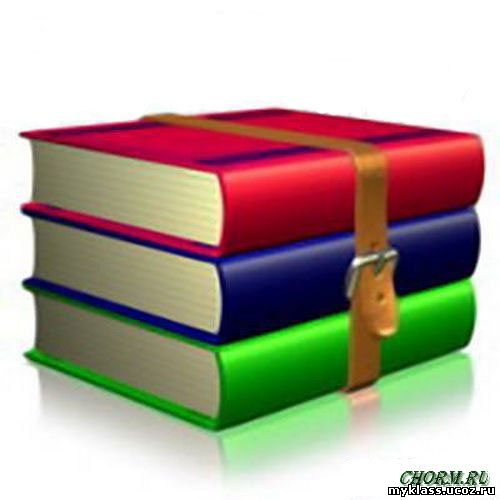 с.Июс, 2016-2017 учебный годПаспорт проекта Программы «Психолого-педагогическое сопровождения участников образовательной деятельности в условиях введения и реализации ФГОС ООО» МБОУ «Июсская СОШ»Целевой раздел Программы1.1.Пояснительная запискаВ связи с тем, что приоритетным направлением федеральных образовательных стандартов является реализация развивающего потенциала общего среднего образования, актуальной задачей становится обеспечение развития универсальных учебных действий как собственно психологической составляющей фундаментального ядра образования. Изменение парадигмы педагогического образования и превращение его по существу в образование психолого-педагогическое, означает необходимость такого содержания, которое позволит осуществлять в процессе своей профессиональной деятельности обучение, ориентированное на развитие учащихся, учет их особенностей и всестороннее раскрытие их интеллектуального и личностного потенциала.		Введение федеральных стандартов общего образования существенно изменяет всю образовательную ситуацию в школе, определяя точное место формам и видам приложения психологических знаний в содержании и организации образовательной среды школы.  Работа социально-психологической службы, таким образом, становится необходимым элементом системы управления образовательным процессом школы. Результаты её деятельности предполагают оценку качества обучения в школе по ряду обязательных критериев. ФГОС выделяет в качестве основных образовательных результатов компетенции: предметные, метапредметные и личностные, - именно они и становятся теми критериями, по которым будет оцениваться работа по психолого-педагогическому сопровождению. Необходимость измерения метапредметных и личностных компетенций требует создания системы диагностики результатов образовательного процесса, а технологии формирования и измерения указанных компетенций становятся основным предметом деятельности педагога- психолога.Программа «Психолого-педагогическое сопровождение участников образовательного процесса в условиях реализации ФГОС ООО» основывается на учете возрастной специфики учащихся на уровне основного общего образования и обеспечивает преемственность с содержанием и формами психолого-педагогического сопровождения  на уровне начального общего образования.		Переход учащегося в основную школу совпадает с предкритической фазой развития ребёнка — переходом к кризису младшего подросткового возраста (11—13 лет, 5— 7 классы), характеризующемуся началом перехода от детства к взрослости, при котором центральным и специфическим новообразованием в личности подростка является возникновение и развитие у него чувства взрослости, а также внутренней переориентацией подростка с правил и ограничений, связанных с моралью послушания, на нормы поведения взрослых.Второй этап подросткового развития (14—15 лет, 8—9 классы) характеризуется:— бурным, скачкообразным характером развития, т. е. происходящими за сравнительно короткий срок многочисленными качественными изменениями прежних особенностей, интересов и отношений ребёнка, появлением у подростка значительных субъективных трудностей и переживаний;— стремлением подростка к общению и совместной деятельности со сверстниками;— особой чувствительностью к морально-этическому «кодексу товарищества», в котором заданы важнейшие нормы социального поведения взрослого мира;— обострённой, в связи с возникновением чувства взрослости, восприимчивостью к усвоению норм, ценностей и способов поведения, которые существуют в мире взрослых и в их отношениях, порождающей интенсивное формирование на данном возрастном этапе нравственных понятий и убеждений, выработку принципов, моральное развитие личности;— сложными поведенческими проявлениями, вызванными противоречием между потребностью в признании их взрослыми со стороны окружающих и собственной неуверенностью в этом (нормативный кризис с его кульминационной точкой подросткового кризиса независимости, проявляющегося в разных формах непослушания, сопротивления и протеста);— изменением социальной ситуации развития — ростом информационных перегрузок и изменением характера и способа общения и социальных взаимодействий — объёмы и способы получения информации (СМИ, телевидение, Интернет).Учёт особенностей подросткового возраста, успешность и своевременность формирования новообразований познавательной сферы, качеств и свойств личности связывается с активной позицией учителя, а также с адекватностью построения образовательного процесса и выбора условий и методик обучения. Объективно необходимое для подготовки к будущей жизни подростка развитие его социальной взрослости требует и от родителей (законных представителей) решения соответствующей задачи воспитания подростка в семье, смены прежнего типа отношений на новый. Теоретико-методологической основой разработки Программы стали  общие положения личностно-деятельностного подхода в психологии (С.Л. Рубинштейн, Л.С. Выготский, А.Н. Леонтьев, И.А. Зимняя, И.С. Якиманская); основные концептуальные положения развития личности на различных этапах онтогенеза (Л.С. Выготский, Д.Б. Эльконин, B.C. Мухина, Л.И. Божович); современные концепции психологического сопровождения (М.Р. Битянова,  Е.И. Казакова, Е.А. Козырева, Т.И. Чиркова).      	Анализ литературных источников позволил определить систему психолого-педагогического сопровождения   школьников,  которое включает диагностическую, коррекционно-развивающую, просветительскую и профилактическую работу с учащимися.   Обобщение современного состояния психолого-педагогического сопровождения учащихся   представляет сложную, теоретическую и практическую проблему, не имеющую однозначного ответа (Э.М. Александровская, С.В. Алехина, М.М. Безруких, Е.В. Новикова, Р.В. Овчарова, М.М. и Н.Я. Семаго и др.). Были рассмотрены различные концепции психологического сопровождения школьников (Е.И. Казаковой (1995-2001), М.Р. Битяновой (1997), В.Е. Летуновой (1998) и др.).       	Разработчик концепции сопровождения Е.И. Казакова положила в его основу системно-ориентированный подход к развитию человека, а важнейшим его положением выступил приоритет опоры на внутренний потенциал развития субъекта. Е.И. Казакова дает следующее определение сопровождению: «Сопровождение — это помощь субъекту в принятии решения в ситуациях жизненного выбора. Это сложный процесс взаимодействия сопровождающего и сопровождаемого, результатом которого является прогресс в развитии ребенка».     	 Р.В. Овчарова определяет сопровождение как направление и технологию деятельности психолога. Э.М. Александровская с соавторами определяет психолого-педагогическое сопровождение как особый вид помощи ребенку, обеспечивающей его развитие в условиях образовательного процесса.В данной Программе  используется концепция психологического сопровождения М.Р. Битяновой, которая  определяет сопровождение как систему профессиональной деятельности психолога в образовательной среде, направленную на создание эмоционального благополучия ребенка, его успешного развития и обучения. Она видит задачу педагога-психолога при взаимодействии с ребенком в создании условий для «продуктивного продвижения по тем путям, которые он выбрал сам в соответствии с требованиями педагога и семьи». Сопровождение как целостная деятельность всех субъектов образовательного процесса всецело  определяется тремя основными взаимосвязанными компонентами по М.Р. Битяновой: 1) систематическим отслеживанием психолого-педагогического статуса ребенка, динамики его психического развития в процессе обучения; 2) созданием социально-психологических условий для развития личности каждого ребенка, успешности его обучения (базовый образовательный компонент); 3) созданием специальных социально-психологических условий для сопровождения и помощи в обучении и развитии детям с особыми образовательными потребностями (в рамках специального образовательного компонента).Содержание деятельности по психолого-педагогическому сопровождению определяется исходя из следующих аспектов: содержания основной образовательной программы, разработанной образовательным учреждением, с учетом его типа и вида, а также образовательных потребностей и запросов обучающихся;психолого-педагогических условий реализации основной образовательной программы;планируемых  результатов  освоения  основной  образовательной  программы МБОУ «Июсская СОШ».1.2.Цель и задачи ПрограммыЦель Программы: обеспечение оптимальных психолого-педагогических условий для развития личности учащихся и их успешного освоения основной образовательной программы основного общего образования  в условиях реализации ФГОС ООО. Требованиями Стандарта к психолого-педагогическим условиям реализации основной образовательной программы основного общего образования являются: -преемственность содержания и форм организации образовательного процесса с учетом специфики возрастного психофизического развития обучающихся;-формирование и развитие психолого-педагогической компетентности участников образовательных отношений;-диверсификация уровней и вариативность  направлений  и  форм психолого-педагогического сопровождения участников образовательных.Для достижения цели и требований Стандарта в данной Программе решаются следующие задачи:-создание системы психолого-педагогического сопровождения реализации ФГОС в образовательном процессе с учетом преемственности его содержания и форм, а также специфики возрастного психофизического развития учащихся; -разработка критериев и методов оценивания сформированности метапредметных и личностных результатов освоения основной образовательной программы;-разработка системы повышения квалификации педагогов и просвещения родителей в вопросах формирования метапредметных и личностных компетенций;-использование в процессе психологического сопровождения современных технологий деятельностного типа (программы развивающие, профилактические и коррекционные);-участие в проектировании индивидуально-ориентированных образовательных траекторий детей разных категорий (дети с ОВЗ, одаренные дети, дети группы риска, опекаемые дети); -психолого-педагогическое сопровождение организации самостоятельной работы учащихся (проектная и исследовательская деятельность, поддержка олимпиадного движения).Для достижения вышеуказанных задач  необходима разработка данной Программы психолого-педагогического сопровождения реализации ФГОС ООО в 5-9 классах, которая с одной стороны, интегрирует диагностику, консультации, тренинги и другие формы психологической работы, и с другой стороны, включает  сопровождение всех субъектов образовательного процесса: учащихся, родителей, педагогов. Данная система обеспечивает формирование у школьника планируемых результатов освоения основной образовательной программы, стремление к личностному развитию и успешной социализации. Обеспечение психолого-педагогических условий реализации основной образовательной программы школы включает в себя психолого-педагогическое обеспечение программы формирования и развития универсальных учебных действий у учащихся на ступени основного общего образования, программы формирования культуры здорового и безопасного образа жизни,  программы воспитания и социализации обучающихся, программы коррекционной работы. 		Целевая аудитория программы: взрослые (педагоги, родители) и учащиеся  5-9-классов МБОУ «Июсская СОШ».1.3.Основные направления психолого-педагогического сопровождения учащихся в условиях реализации ФГОС ООО		Введение ФГОС основного общего образования предъявляет новые требования не только к содержанию, но и к организационной структуре психолого-педагогического сопровождения образовательного процесса, что исходит из задач, решаемых на каждом этапе психолого-педагогического сопровождения образовательного процесса.Психолого-педагогическое сопровождение в условиях основной школы сориентировано на решение следующих задач: -адаптация к новым условиям обучения в 5-9-х классах; -поддержка в решении задач личностного и ценностно-смыслового самоопределения и саморазвития; -помощь в решении проблем социализации: учебные трудности, проблемы с выбором образовательного и профессионального маршрута;  -формирование жизненных навыков; формирования навыков позитивного коммуникативного общения;  -профилактика нарушений эмоционально-волевой сферы, неврозов;  -помощь в построении конструктивных отношений с родителями и сверстниками; -профилактика девиантного поведения, зависимостей; -предпрофильная ориентация; -психолого-педагогическое сопровождение одаренных учащихся,  детей группы риска, учащихся, находящихся под опекой, учащихся с ограниченными возможностями здоровья.Основные направления психолого-педагогического сопровождения:-Сохранение и укрепление психологического здоровья.-Формирование ценности здоровья и безопасного образа жизни.-Создание здоровьесберегающей среды, способствующей развитию  личности школьника посредством формирования условий, способствующих саморазвитию и самовыражению ребенка, использованию интерактивных методов обучения здоровью.-Развитие психологической культуры.-Дифференциация и индивидуализация обучения.-Мониторинг возможностей и способностей учащихся.-Выявление и поддержка детей с особыми образовательными потребностями.-Выявление и поддержка одарённых детей.-Поддержка детских объединений и ученического самоуправления.-Психолого-педагогическая поддержка участников олимпиадного движения.-Формирование коммуникативных навыков.-Обеспечение осознанного и ответственного выбора дальнейшей профессиональной сферы деятельности. 1.4.Формы работы по психолого-педагогическому сопровождению		Программа обеспечивает вариативность направлений и  форм психолого-педагогического сопровождения  участников образовательных отношений.			В условиях реализации ФГОС ООО виды работ и содержание деятельности по психолого-педагогическому сопровождению включают в себя решение следующих задач сопровождения:1. Профилактика – предупреждение возникновения дезадаптации учащихся, разработка конкретных рекомендаций педагогическим работникам, родителям по оказанию помощи в вопросах воспитания, обучения и развития с учетом возрастных и индивидуальных особенностей. Профилактическая деятельность обеспечивает решение проблем, связанных с обучением, воспитанием, психическим здоровьем детей:-разработка и осуществление развивающих программ для учащихся с учетом задач каждого возрастного этапа;-выявление психологических особенностей ребенка, которые в дальнейшем могут обусловить отклонения в интеллектуальном или личностном развитии;-предупреждение возможных осложнений в связи с переходом учащихся на следующую возрастную ступень.2. Диагностика – индивидуальная (углубленная) и групповая (скрининг) – выявление наиболее важных особенностей формирования универсальных учебных действий, поведения и психического состояния школьников, соответствия уровня развития личностных и межличностных образований возрастным ориентирам и требованиям общества, которые должны быть учтены в процессе сопровождения с целью выстраивания индивидуальной образовательной траектории развития ребенка. 	Этапы индивидуальной диагностики:- изучение обращения к психологу, поступающего от учителей, родителей, учащихся (определение проблемы, выбор метода исследования);- формулировка заключения об основных характеристиках изучавшихся компонентов психического развития или формирования личности школьника (постановка психологического диагноза);- разработка рекомендаций, программы психокоррекционной работы с учащимися, составление долговременного плана развития способностей или других психологических образований. 3. Консультирование (индивидуальное и групповое) – оказание помощи и создание условий для развития личности, способности выбирать и действовать по собственному усмотрению, обучатся новому поведению, помощь в решении тех проблем, с которыми к психологу обращаются учителя, учащиеся, родители.Групповое консультирование - информирование всех участников образовательного процесса по вопросам, связанным с особенностями образовательного процесса для данной категории детей с целью создания адаптивной среды, позволяющей обеспечить полноценную интеграцию и личностную самореализацию в образовательном учреждении. 4. Развивающая работа (индивидуальная и групповая) – формирование потребности в новом знании, возможности его приобретения и реализации в деятельности и общении. 5. Коррекционная работа (индивидуальная и групповая) – организация работы  с учащимися, имеющими проблемы в обучении, поведении и личностном развитии, выявленными в процессе диагностики. Направлена на уменьшение степени выраженности патологии, ее поведенческих последствий; предупреждение появления вторичных отклонений в развитии; обеспечение максимальной реализации реабилитационного потенциала ребенка.6. Психологическое просвещение и образование - формирование потребности в психологических знаниях, желания использовать их в интересах собственного развития; создание условий для полноценного личностного развития и самоопределения обучающихся, а также в своевременном предупреждении возможных нарушений в становлении личности и развитии интеллекта. Сюда же относится приобщение педагогического коллектива, учащихся и родителей к психологической культуре.7. Экспертиза образовательных и учебных программ, проектов, пособий, образовательной среды, профессиональной деятельности специалистов образовательного учреждения.	Решение задач психолого-педагогического сопровождения учащихся не может быть ограничено областью непосредственного взаимодействия психолога с ребенком. Оно требует организации работы с педагогами и родителями как участниками образовательных отношений. Работа с каждой категорией участников образовательных отношений имеет свою специфику:Работа с учащимися.-  Профилактическая работа с целью формирования у учащихся знаний, установок, личностных ориентиров и норм поведения, обеспечивающих сохранение и укрепление физического, психологического и социального здоровья, содействие  формированию регулятивных, коммуникативных, познавательных компетентностей. В школе реализуются психологические программы, обеспечивающие условия для формирования универсальных учебных действий: это различного рода профилактические программы по адаптации, социализации, в 8-9 классах - профориентации. Используемые психологические программы способствуют развитию таких психических свойств и качеств школьников, которые обеспечивают успешное формирование универсальных учебных действий. Это программы: - Выявление учащихся группы риска (методом мониторинга), сопровождение находящихся под опекой,  одаренных учащихся и организация индивидуальной  или групповой коррекционно-развивающей работы с ними по решению следующих задач:•	преодоление затруднений в учебной деятельности;•	овладение навыками адаптации учащихся к социуму; •	развитие творческого потенциала одаренных детей;-   Консультирование учащихся (помощь в решении проблем самоопределения, общения и развития). Проводится как в групповой так и в индивидуальной форме. Групповые консультации используются по запросу помощи в решении проблем самоопределения.-  Профориентационная работа 		Психолого-педагогическая поддержка делает процесс профессионального самоопределения учащихся последовательным, осознанным и обоснованным; она направлена на самопознание, выявление истинных мотивов выбора, реальных возможностей и образовательных потребностей. Результатом психолого-педагогического руководства профессиональным самоопределением становится готовность к выбору профессии, осмыслению, проектированию вариантов профессиональных жизненных путей.- Сопровождение учащихся с ОВЗ. Работа по созданию образовательной траектории, подбору оптимальной формы обучения, созданию ситуации успешности. Целью психолого-педагогического сопровождения ребенка с ОВЗ является обеспечение условий для оптимального развития ребенка, успешной интеграции его в социум. Комплексное изучение ребенка, выбор наиболее адекватных проблеме ребенка формы обучения и методов работы, отбор содержания обучения с учетом индивидуально-психологических особенностей детей, разработка плана реализации индивидуально ориентированных коррекционных мероприятий осуществляется на школьном психолого-педагогическом консилиуме. Итог работы консилиума - выстроенный индивидуальный образовательный маршрут ребенка. Психолого-педагогическое сопровождение организации самостоятельной работы учащихся (проектная и исследовательская деятельность, поддержка олимпиадного движения). Работа по развитию творческих, коммуникативных и интеллектуальных способностей учащихся в форме индивидуальных и групповых консультаций, элективных курсов и мини-тренингов.- Сопровождение учащихся в рамках подготовки и сдачи государственной итоговой аттестации. Обучение стресс-менеджменту в рамках психологической подготовки к ГИА.  При систематической работе достигаются цели самореализации, самоопределения, профориентации учащихся основного общего  образования.2.  Работа с педагогами. Особое место  в деятельности социально-психологической службы при введении ФГОС отводится психологической поддержке педагога в процессе его профессиональной деятельности. Психологическая комфортность учащихся непосредственно зависит от психологического здоровья педагога и уровня его психолого-педагогической компетентности, личностной регуляции,  которая дает возможность не только управлять своим поведением, справляться с жизненными вызовами, достигать необходимого уровня успешности в профессиональной деятельности, но и развиваться, совершенствоваться в личностной сфере. Поэтому приоритет в работе с педагогами ставится на психологическое просвещение, а также профессиональную и личностную поддержку учителей. В рамках перехода на новые ФГОС внимание акцентируется на формировании мотивационной сферы педагога, развитии его креативности, готовности к инновационной деятельности.Психолого-педагогическое сопровождение педагогов в профессиональной деятельности имеет своей целью активизацию инновационной деятельности учителя, освоение новых технологий и методов работы. Задачи сопровождения:- повышение уровня психолого-педагогической компетентности  в области знаний психологических особенностей формирования личности,  методического и технологического обеспечения процессов ее развития,  диагностики качественных изменений,  интеграции воздействий на личность ребенка в процессе обучения, воспитания, развития и социализации;- повышение уровня личностной регуляции: управлять своим поведением, справляться с жизненными вызовами, достигать необходимого уровня успешности в профессиональной деятельности, развиваться, совершенствоваться в личностной сфере;- предупреждение проблем профессионального выгорания и деформации.Как наиболее важную следует рассматривать поставленную перед учителем задачу достижения учащимися метапредметных результатов освоения программы в ходе урочной деятельности, что требует высокой психологической компетентности преподавателя. Формы работы в этом направлении — семинары, методические совещания, педконсилиумы, групповые и индивидуальные консультации. Развитие методологической составляющей профессиональной культуры учителя с обязательным включением психологического компонента  позволит вывести образовательный  процесс на более высокий уровень и создать условия для обеспечения гибкости и целостности образовательной системы.В целях предупреждения проблем профессионального выгорания и деформации, повышения уровня личностной регуляции в школе проводится работа  по вопросам саморегуляции для педагогов.  Данная работа  представлена в виде занятий с методами активного  социально-психологического обучения.- Профилактическая работа с учителями. Существенное место в работе с учителями отводится обучению педагогов установлению психологически грамотной, развивающей системы взаимоотношений со школьниками, основанной на взаимопонимании и взаимном принятии друг друга. Учителя обучаются навыкам формирования адекватной Я-концепции, эмпатии, разрешения проблем, оказания психологической поддержки в процессе их взаимодействия со школьниками и коллегами.- Консультирование педагогов и администрации по вопросам формирования и развития УУД, совершенствования учебно-воспитательного процесса (сопровождение индивидуальных образовательных траекторий).- В ходе экспертно-аналитической деятельности анализируется социально-педагогическая среда с целью оптимизации ее воздействия на развитие учащихся, формирование у них личностных и метапредметных компетенций. Работа осуществляется по следующим направлениям: анализ психологической грамотности педагогических воздействий.3. Работа с родителями.	Цель психолого-педагогического сопровождения: повышение уровня психолого-педагогической компетентности родителей в вопросах воспитания, развития и обучения ребенка в условиях введения ФГОС ООО.- Профилактическая работа с родителями с целью обеспечения родителей знаниями и навыками, способствующими развитию эффективного, развивающего поведения в семье в процессе взаимодействия с детьми. Проведение бесед,  лекций - это возможность давать рекомендации родителям для успешного воспитания детей, учитывая возрастные особенности. Деятельностный подход в работе с родителями предусматривает использование технологии фасилитации и интерактивных форм взаимодействия:-Обучающие семинары — практикумы,-Обучающая психодиагностика,-Психологические игры,-Семейные гостиные,-Вечера вопросов и ответов,-Встречи за круглым столом,-Групповые дискуссии,-Деловые игры,-Тренинги.В результате их проведения становится возможным формирование групп лидеров из родителей, в дальнейшем активно участвующих в профилактической  деятельности.- Консультирование  родителей по созданию условий, обеспечивающих успешную адаптацию  подростков к средней школе, посвященное психологическим особенностям того или иного вида деятельности. Оно может проводиться как в традиционной форме – групповые и индивидуальные консультации, лекции, семинары,- так и в достаточно новых для системы сопровождения формах совместных семинаров-тренингов по развитию навыков общения, сотрудничества, разрешения конфликтов, в которых принимают участие как родители, так и дети. 		Консультирование и просвещение родителей конкретизируется в связи с введением ФГОС ООО:-    информационно-просветительская работа по оказанию помощи собственному ребенку в организации индивидуальной траектории развития, укреплению психического и физического здоровья, умению организовать своё время, стресс-менеджменту;-    оказание психолого-педагогической помощи родителям детей, обучающихся в соответствии с требованиями ФГОС;-    оказание консультативной помощи родителям отдельных групп учащихся (дети с ОВЗ, одаренные дети).-  Диагностическая работа с родителями осуществляется на уровнях:Индивидуальная диагностика по запросу родителей;Диагностика родительских коллективов по классам (образовательных потребностей родителей, уровня удовлетворенности образовательным процессом); Групповая диагностика (стиль семейного воспитания, родительских установок, отношение к педагогам, и др.); - Экспертиза  состояния социально-психологического заказа родителей (комфортности образовательной среды, психологической безопасности детей в семье и школе). 		Наряду с традиционными формами работы с родителями возникают новые: психолого-педагогическое проектирование и прогнозирование (на уровне психолого-педагогического сопровождения групп родителей). 		Научить родителей учащихся создавать собственные проекты деятельности в целях развития успешной личности их детей, ориентируясь на «идеальную модель» – ожидаемый портрет ученика, достигнувшего необходимых образовательных результатов (метапредметных и личностных) - рабочая цель проекта «Формирование партнерских отношений семьи и школы в условиях введения ФГОС ООО», реализуемого в МБОУ «Июсская СОШ».1.5.  Уровни системы психолого-педагогического сопровождения участников образовательного процесса в условиях реализации ФГОС ОООВ целях реализации принципа диверсификации психолого-педагогическое сопровождение участников образовательных отношений в условиях реализации ФГОС ООО осуществляется на уровнях: индивидуальном, групповом, уровне класса, уровне образовательного учреждения. При этом особое внимание уделяется переходным этапам в развитии и образовании детей. Педагоги, специалисты социально-психологической службы, родители и ребёнок выступают активными субъектами психолого-педагогического сопровождения, организующими деятельность в рамках сопровождения на индивидуальном и групповом уровне.-Уровень класса (группы). На данном уровне ведущую роль играют учителя и классный руководитель, обеспечивающие необходимую педагогическую поддержку ребенку в решении задач обучения, воспитания и развития. Основная цель их деятельности – развитие самостоятельности в решении проблемных ситуаций, предотвращение дезадаптации ребенка, возникновения острых проблемных ситуаций. Для достижения данной цели классный руководитель совместно с психологом разрабатывает план развития класса и каждого ученика. Корректируется план воспитательной работы в классе на основе психологических характеристик класса и учащихся.	-Уровень учреждения. На данном уровне работа ведется педагогами-психологами, учителями-предметниками, классными руководителями, социальными педагогами, выявляющими проблемами в развитии детей и оказывающими первичную помощь в преодолении трудностей в обучении, взаимодействии с учителями, родителями, сверстниками. В рамках психолого-медико-педагогического консилиума разрабатываются план дальнейших действий, направленный на решение возникших трудностей ребенка. На данном уровне также реализуется профилактические программы, охватывающие значительные группы учащихся, осуществляется экспертная, консультативная, просветительская работа с администрацией и учителями.	1.6. Модель  психолого-педагогического сопровождения участников образовательного процесса		Психолого-педагогическое сопровождение  с учетом современных требований является не просто суммой разнообразных методов коррекционно-развивающей работы с детьми, но выступает как комплексная технология, особая культура поддержки и помощи ребенку в решении задач развития, обучения, воспитания, социализации. 		Принципы проектируемой модели психолого-педагогического сопровождения в условиях ФГОС:Научность – использование научно обоснованных и апробированных в психолого-педагогической практике технологий и методик;системность – организация системы работы со всеми участниками образовательного процесса;
комплексность - совместная деятельность различных специалистов, всех участников учебно-воспитательного процесса в решении задач сопровождения: классных руководителей, учителей, педагога-психолога, социального педагога, логопеда, администрации и др.;превентивность - обеспечение перехода от принципа «скорой помощи» (реагирования на уже возникшие проблемы) к предупреждению возникновения проблемных ситуаций.
открытость – последовательное использование ресурсов сетевого взаимодействия и социального партнёрства, открытость мероприятий для педагогических и руководящих работников ОУ; технологичность - использование современных технологий, интерактивной стратегии в работе.		С учетом того, что проектирование структуры модели психолого-педагогического сопровождения предполагает её оптимизацию, возникает необходимость в изменении традиционных подходов к  социально-психологическому проектированию. Социально-психологическое проектирование - разработка системы социально-педагогических и психологических мероприятий для решения задач обучения, воспитания и развития учащихся с учетом их возрастных и индивидуальных особенностей, восприимчивости к различного рода педагогическим технологиям, возможности усваивать предлагаемые объемы информации, эмоционального благополучия и т.д. Это предполагает, что специалисты по психолого-педагогическому сопровождению не только владеют методиками диагностики, консультирования, коррекции, но и обладают способностью к системному анализу проблемных ситуаций, программированию и планированию деятельности, направленной на их разрешение, соорганизацию в этих целях участников образовательного процесса (ребенок, сверстники, родители, педагоги, администрация). В соответствии с этим требованием меняется и модель деятельности социально-психологической службы по обеспечению психолого-педагогического сопровождения образовательного процесса. Проектируемая модель деятельности  по социально-психологическому сопровождению предполагает  четыре основных блока, в которые объединены традиционные формы работы, такие как диагностика, коррекция, развитие, психологическая профилактика, консультирование, психологическое просвещение. Это: диагностико-прогностический; экспертно-аналитический;  коррекционный блок социально-психологического проектирования.Блоки сопровождения реализуются последовательно для каждой категории участников образовательного процесса (учащихся, педагогов, родителей) в соответствии с возрастными и индивидуальными особенностями учащихся, а также целями и задачами, стоящими перед образовательным учреждением. Суть диагностико-прогностического блока - мониторинговые исследования показателей образовательной среды и сформированности у обучающихся компетенций, заложенных в планируемых результатах образовательной деятельности, сюда относятся как скрининговые срезы, так и индивидуальная углубленная диагностика для определенных категорий учащихся.Цель блока социально-психологического проектирования деятельности - разработка и реализация психологических методов и приемов, обеспечивающих формирование и развитие универсальных учебных действий учащихся, которые рассматриваются как способность к саморазвитию и самосовершенствованию путем сознательного и активного освоения нового социального опыта.		В организационном плане основанием для реализации данного блока в рамках модели выступают: результаты диагностических исследований; психологическое прогнозирование (экспертиза и оценка); административные (управленческие) решения. Блок социально-психологического проектирования реализуется по двум основным векторам:создание развивающей социально-педагогической среды, обеспечивающей развитие универсальных учебных действий; непосредственная психологическая работа с обучающимися по развитию универсальных учебных действий. 		Работа в области первого вектора - преимущественно просветительская и консультативная, направленная на формирование психологической компетентности участников образовательного процесса.     	Второе направление - непосредственная психологическая работа с учащимися по совершенствованию универсальных учебных действий должна проводиться на основе психолого-педагогических развивающих программ. Работа по социально-психологическому проектированию и моделированию, являясь в том числе следствием диагностико-прогностической деятельности, в свою очередь, может переходить как в область реализации коррекционного блока психологической работы (если недостаточный уровень развития универсальных учебных действий обусловлен психическими особенностями ребенка), так и в область реализации экспертно-аналитического блока (если есть основания полагать, что неуспешность формирования универсальных учебных действий связана с особенностями социально-педагогической среды).		В ходе экспертно-аналитической деятельности анализируется социально-педагогическая среда с целью оптимизации ее воздействия на развитие учащихся, формирование у них личностных и метапредметных компетенций. Работа по психолого-педагогическому сопровождению в рамках данного блока осуществляется по следующим направлениям: анализ психологической грамотности педагогических воздействий.1.7. Этапы психолого-педагогического сопровождения участников образовательного  процесса в рамках введения ФГОС ОООI этап (5 класс)Переход учащегося на новый уровень общего образованияПсихолого-педагогическое сопровождение учащихся 5 класса направлено на создание условий для успешного обучения учащихся в среднем звене школы. Особое значение придается созданию условий для успешной социально-психологической адаптации к новой социальной ситуации. По своим задачам этот этап обеспечивается психологическими программами и формами работы с детьми. Главное – создание в рамках образовательной среды психологических условий успешной адаптации.Проводится фронтальная и индивидуальная диагностика. Ее результаты заносятся в «Индивидуальные карты учащихся» и «Итоговые бланки аналитических отчетов», заполняется сводная ведомость сформированности УУД учащихся на начало учебного года и на конец учебного года, адаптационная карта наблюдений. Таким образом, создается банк данных об интеллектуальном и личностном развитии, о формировании УУД учащихся. Индивидуальная диагностика проводится по запросу педагогов или родителей учащихся. Комплекс методик обследования адаптационного периода включает в себя наиболее показательные для адаптации процессы: мотивация учения, самочувствие, тревожность.В рамках данного этапа (с сентября по май) предполагается:Проведение психолого-педагогической диагностики, направленной на изучение уровня психологической адаптации учащихся к учебному процессу.Проведение консультационной и просветительской работы с родителями пятиклассников, направленной на ознакомление взрослых с основными задачами и трудностями адаптационного периода.Проведение групповых и индивидуальных консультаций с педагогами по выявлению возможных сложностей в формировании УУД и реализации ФГОС. Данное направление позволяет направить работу педагогов на построение учебного процесса в соответствии с индивидуальными особенностями и возможностями школьников.Коррекционно-развивающая работа проводится с учащимися, испытывающими временные трудности адаптационного периода. Занятия проводятся как в индивидуальной, так и в групповой форме. Их задача – настроить учащихся на предъявляемую основной школой систему требований, снять чрезмерное психическое напряжение, сформировать у учащихся коммуникативные навыки, необходимые для установления межличностных отношений, общения и сотрудничества, оказать помощь учащимся в усвоении школьных правил.5.Аналитическая работа, направленная на осмысление итогов деятельности по психолого-педагогическому сопровождению ФГОС ООО, планирование работы на следующий год. этап (6-8 классы)	Работа по сопровождению 6-8 классов определяется запросом со стороны родителей учащихся и администрации образовательного учрежденииIII этап (9 класс)В рамках этого этапа предполагается:Проведение психолого-педагогических элективных курсов направленных на самоопределение подростков и выбор ими дальнейшего образовательного маршрута.Проведение  элективных курсов.Проведение психолого-педагогической диагностики, направленной на определение у учащихся уровня сформированности универсальных учебных действий; готовности к выбору индивидуального образовательного маршрута при завершении обучения в 9 классе.Проведение индивидуальных и групповых консультаций родителей.Организация и проведение педагогического совета (консилиума) по готовности к выбору учащимися индивидуального образовательного маршрута и планированию открытия соответствующих социальному заказу профильных направлений.1.8.  Ожидаемые результаты психолого-педагогического  сопровождения  участников образовательного процесса в рамках введения ФГОС ОООСоздание системы психолого-педагогического сопровождения реализации ФГОС в образовательном процессе с учетом преемственности его содержания и форм, а также специфики возрастного психофизического развития учащихся, профессиональных возможностей и потребностей  участников образовательных отношений; 	Психологизация  учебно-воспитательного процесса,  создание комфортной развивающей образовательной среды в свете требований ФГОС ООО;Улучшение качества психолого-педагогических условий, способствующих повышению уровня профессиональной мотивации,  компетентности педагогов и родителей  в условиях реализации ФГОС ООО. 1.9.Нормативная документацияФедеральный закон Российской Федерации от 29 декабря 2012 г. N 273-ФЗ «Об образовании в Российской Федерации».Федеральный государственный образовательный стандарт основного общего образования (утвержден приказом Министерства образования и науки Российской Федерации от 17 декабря 2010 г . № 1897) с изменениями. Концепция духовно-нравственного развития и воспитания личности гражданина России, 2009г.Постановление Главного государственного санитарного врача РФ от 29 декабря 2010 года № 189 «Об утверждении СанПиН 2.4.2.282110 «Санитарно-эпидемиологические требования к условиям и организации обучения вобщеобразовательных учреждениях».Конвенция о правах ребенка. Принятая Генеральной Ассамблеей ООН 20.11.89 г. и ратифицирована Верховным Советом СССР 13.06.90 г.Федеральный закон РФ «Об основных гарантиях прав ребенка РФ», в редакции Федерального закона от 20.07.2000г № 103-ФЗ.Государственная программа РФ «Развитие образования» на 2013 – 2020 годы. Приказ Минобразования России от 22.10.99 №636 «О службе практической психологии в системе Министерства образования РФ». Письмо МО РФ № 14-51-140/13 от 21.05.2004г. «Об обеспечении успешной адаптации ребенка при переходе со ступени начального общего образования – на основную». Федеральный закон «Об основных гарантиях прав ребёнка в РФ» от 1998г. Приказ МО РФ «Об утверждении Положения о психолого-медико-педагогических консилиумах» № 95 от 24.03.2009г. Письмо Министерства образования РФ от 27 июня 2003г. №28-51-513/16 Методические рекомендации по психолого-педагогическому сопровождению обучающихся в учебно-воспитательном процессе в условиях модернизации образования. Постановление Министерства труда и социального развития РФ то 27.09.96 №1 «Об утверждении положения о профессиональной ориентации и психологической поддержке населения РФ».Закон Республики Хакасия от 5 июля 2013 г. № 60-ЗРХ «Об образовании в Республике Хакасия».Приказ Министерства образования и науки РХ от 05.07.2011 г. Абакан № 100-918 «О введении федерального государственного образовательного стандарта основного общего образования в образовательных учреждениях Республики Хакасия».Устав МБОУ «Июсская СОШ».Основная образовательная программа основного общего образования МБОУ «Июсская СОШ».Содержательный раздел программы2.1. Психолого-педагогическое сопровождение программы формирования УУД	Концепция образования дополняет традиционное содержание и обеспечивает преемственность образовательного процесса. Психолого-педагогическое сопровождение при реализации программы формирования универсальных учебных действий  обеспечивает сформированность универсальных учебных действий на каждом возрастном этапе.	Универсальные учебные действия (УУД) - способность субъекта к саморазвитию и самосовершенствованию путем сознательного и активного присвоения нового социального опыта; совокупность действий учащегося, обеспечивающих его культурную идентичность, социальную компетентность, толерантность, способность к самостоятельному усвоению новых знаний и умений, включая организацию этого процесса.	Универсальные учебные действия (УУД) делятся на четыре основные группы:	Личностные УУД  обеспечивают ценностно-смысловую ориентацию учащихся (умение соотносить поступки и события с принятыми этическими принципами, знание моральных норм и умение выделить нравственный аспект поведения) и ориентацию в социальных ролях и межличностных отношениях. Применительно к учебной деятельности следует выделить два вида действий: 1) действие смыслообразования; 2) действие нравственно-этического оценивания усваиваемого содержания.Коммуникативные УУД  обеспечивают социальную компетентность и сознательную ориентацию учащихся на позиции других людей (прежде всего, партнера по общению или деятельности), умение слушать и вступать в диалог, участвовать в коллективном обсуждении проблем, интегрироваться в группу сверстников и строить продуктивное взаимодействие и сотрудничество со сверстниками и взрослыми.	Регулятивные УУД  обеспечивают организацию учащимся своей учебной деятельности. К ним относятся:- целеполагание; - планирование; - прогнозирование; - контроль в форме сличения способа действия и его результата; - коррекция; - оценка. - волевая саморегуляция.	Познавательные УУД  включают общеучебные, логические действия, а также действия постановки и решения проблем.	Основой разработки критериев и методов оценки сформированности универсальных учебных действий является диагностическая система психолого-педагогического сопровождения. 	Задачи психолого-педагогического сопровождения формирования универсальных учебных действии у учащихся:-выявление возрастных особенностей для формирования универсальных учебных действий применительно к среднему образованию;-выделение условий и факторов развития универсальных учебных действий  в образовательном процессе и составление психолого-педагогических рекомендаций по их развитию;-подбор методов и средств оценки сформированности  универсальных учебных действий.              Направления работы:-создание развивающей социально-педагогической среды, обеспечивающей развитие универсальных учебных действий; -непосредственная психологическая работа с учащимися по развитию универсальных учебных действий. Формы работы:Просвещение и консультирование педагогов и родителей по вопросам совершенствования  учебно-воспитательного процесса в рамках ФГОС ООО, развития универсальных учебных действий. Психолого-педагогический мониторинг.    Основой разработки критериев и методов оценки психологических показателей сформированности универсальных учебных действий и социальной адаптации учащихся является мониторинговый блок психолого-педагогического сопровождения (приложение). Планируемые результаты, этапность  формирования  УУД определяют  показатели, по которым предполагается  оценка качества формирования у учащихся УУД  с пятого по девятый класс  с учётом индивидуальных особенностей  развития каждого ребёнка:Личностные УУД- ценностные ориентации учащихся;- личностные смыслы;- мотивы;- социальная адаптация (сформированность умения выполнять различные социальные роли - «я-природа», «я и общество», «я и другие люди», «я и я»).Регулятивные УУД- способность целеполагания;- учебная мотивация;- способность к рефлексии;- самоконтроль и саморегуляция в деятельности и поведении;- критичное отношение к результатам собственной деятельности.Познавательные УУД- развитие творческого мышления;- развитие познавательной активности, учебного интереса;- сформированность операций мышления (сравнение, обобщение, анализ, синтез);- развитие других познавательных процессов (память, внимание, воображение);- самостоятельность мышления.Коммуникативные УУД- развитие коммуникативных навыков;- формирование навыков общения;- навыки регулирующей речи (осмысленное высказывание на основе собственного произвольного решения), как показатель интериоризации.	Контроль  динамики результативности реализации программы формирования универсальных учебных действий может осуществляться на этапе промежуточного контроля и оценки при помощи психологических методик, методом наблюдения учителем, получением информации от родителей (на родительских собраниях, с помощью организованных школой социологических опросов).       Коррекционная и развивающая работа с учащимися, имеющими  трудности в  освоении универсальных учебных действий.В ходе психолого-педагогической диагностики выявляются проблемы в  формировании личностных, регулятивных, познавательных и коммуникативных УУД у отдельных учащихся. В соответствии с выявленными проблемами планируется коррекционно-развивающая работа, направленная на оказание психолого-педагогической помощи, нуждающимся  учащимся. Такая работа ведётся в индивидуальной и групповой формах по следующим направлениям:1.Развивающие занятия с детьми,  направленные на укрепление позиции школьника, развития положительной самооценки, учебной мотивации, познавательных процессов, необходимых для успешного овладения учебной программы. 2.Консультативная и просветительская работа с родителями, направленная на  повышение психолого-педагогической грамотности, разъяснение целей и смыслов коррекционно-развивающей работы, а так же предполагаемых результатов.3.Методическая и консультативная  работа с учителями и классными руководителями по вопросам  результатов психодиагностики, результатов и содержания коррекционно-развивающей работы с учениками. Оказание методической поддержки педагогов по вопросам возрастной психологии, организации обучения детей с особыми образовательными потребностями.4. Психолого-педагогическое исследование уровня сформированности УУД учащихся 9-х классовИтоговый мониторинг результатов освоения учащимися основной образовательной программы включает в себя следующие процедуры:Психолого-педагогическая диагностика сформированности  УУД  у каждого учащегося в соответствии с требованиями  модели выпускника. Изучение динамики развития профессионально-педагогических компетенций педагогов в ходе реализации ФГОС ООО, анализ педагогических затруднений.Изучение мнения родителей, удовлетворённости результатами работы школы в условиях реализации ФГОС ООО.Корректирование системы психолого-педагогического сопровождения  с учётом аналитических данных мониторинга.      Преемственность формирования универсальных учебных действий по уровням общего образования обеспечивается за счет:‒      ориентации на ключевой стратегический приоритет непрерывного образования – формирование умения учиться.‒    четкого представления о планируемых результатах обучения на каждом уровне образования;‒       целенаправленной деятельности по реализации условий, обеспечивающих развитие УУД  в образовательном процессе.Ожидаемый результат психолого-педагогического сопровождения универсальных учебных действий определен основной образовательной программой основного общего образования МБОУ «Июсской СОШ» как планируемые результаты её освоения учащимися.2.2. Психолого-педагогическое сопровождение программы воспитания и социализацииЦель: Создание психолого-педагогических условий по сопровождению процесса воспитания и социализации подростков в образовательном пространстве.Задачи:-  создание условий для  духовно-нравственного развития и воспитания  детей на разных ступенях школьного обучении;-   мониторинг развития личностных универсальных учебных действий;-  реализация проектов, направленных на психолого-педагогического сопровождение процесса духовно-нравственного развития, воспитания и социализации подростков в образовательном пространстве.Включая требования к результатам освоения,  структуре, к условиям реализации образовательной деятельности  Стандарт становится основой объективной оценки, являющейся базой самоопределения выпускника. Целью психолого-педагогического сопровождения ФГОС становится организация такого взаимодействия, которое может содействовать формированию:-Личностной культуры-Семейной культуры-Социальной (экологической) культуры.     	В основе психологической составляющей духовно-нравственного воспитания, должен лежать инновационный механизм взаимодействия психолога и социального педагога, учителей. Необходимо отметить, что при выборе форм работы на первый план выходят практико-ориентированные формы: занятия с элементами тренинговых технологий; тренинги; мастер-классы; круглые столы; беседы.Направления работы:-укрепление психосоматического здоровья обучающихся, формирование основ ментальной культуры;-формирование основ учиться и способности организовать свою жизнедеятельность (умение принимать, сохранять цели, следовать им, планировать свою деятельность, жизненные перспективы, осуществлять контроль и оценку достижения поставленных целей, взаимодействовать с другими);-принятие моральных норм, нравственных установок, национальных ценностей;-раскрытие личностных ресурсов и ценностного восприятия своей личности.	Поставленные задачи работают на достижение личностных результатов учащихся, таких как: готовность и способность к саморазвитию; сформированность мотивации к обучению и познанию (принятие личностного смысла учения и освоение социальной роли ученика); ценностно-смысловые установки, отражающие их индивидуально-личностные позиции; овладение навыками адаптации в динамично изменяющемся мире.Формы психолого-педагогического сопровождения:1. Диагностика личностных УУД (индивидуальная и групповая). Критерии оценивания личностных универсальных учебных действий (самоопределение, смыслообразование, нравственно-этическая ориентация) в 5-9 классах: Самоопределение.Внутренняя позиция школьника.Самооценка и уровень притязаний.СамосознаниеСмыслообразование.Мотивация учебной деятельности (сформированность познавательных, социальных и учебных мотивов). Нравственно-этическая ориентация.Сформированность морально-этических представлений.Ценностные предпочтения.Нравственно-этическое поведение.Эмпатические способности. 2.Диагностика личностных УУД  проводится в виде неперсонифицированных процедур. Данные о достижении этих результатов являются составляющими системы внутреннего мониторинга образовательных достижений учащихся. Оценка этих результатов образовательной деятельности осуществляется в ходе внешних неперсонифицированных мониторинговых исследований на основе централизованно разработанного инструментария. 3. Профилактика – предупреждение возникновения явлений дезадаптации учащихся, разработка конкретных рекомендаций педагогам и родителям по оказанию помощи в вопросах воспитания, обучения и развития с учетом возрастных и индивидуальных особенностей (релаксация, уроки психологического здоровья, игры и упражнения на позитивное мышление, развитие высших психических функций у детей)4. Психологическое просвещение:Повышение психологической культуры родителей  (законных представителей) учащихся путем проведения родительских конференций и тематических расширенных педагогических советов, организации родительского лектория, выпуска информационных материалов, круглых столов. Повышение психологической культуры учителей путем проведения семинаров, деловых игр, круглых столов, педагогических советов и тематических расширенных педагогических советов, тренингов, выпуска информационных материалов.4. Консультирование (индивидуальное и групповое) - оказание помощи и создание условий для развития самосознания личности,  способности выбирать и действовать по собственному усмотрению, обучаться новому поведению.5. Развивающая работа (групповая) - формирование потребности в самосовершенствовании в деятельности и общении через психологические программы по личностному самоопределению и эмоциональному развитию, сохранению психического и психологического здоровья.6. Анализ образовательных и учебных программ, проектов, пособий, образовательной среды, профессиональной деятельности специалистов образовательного учреждения в реализации программы духовно-нравственного развития и воспитания.Ожидаемый результат: готовность и способность учащихся к саморазвитию, сформированность мотивации к обучению, познанию, выбору индивидуальной образовательной траектории, ценностно-смысловые установки учащихся, отражающие их личностные позиции, социальные компетенции, сформированность основ гражданской идентичности. 2.3. Психолого-педагогическое сопровождение программы коррекционно-развивающей работыЦель:- создание условий для обеспечения психолого-педагогической коррекционно-развивающей работы с учащимися, у которых особые образовательные потребности (дети-инвалиды, опекаемые) и оказание помощи учащимся этой категории в освоении основной образовательной программы и успешной интеграции в образовательное учреждение и социум.Задачи:- определить особенности организации образовательного процесса для каждой  категории детей в соответствии с индивидуальными особенностями каждого учащегося. - осуществить индивидуально-ориентированную психолого-педагогическую помощь детям с ограниченными возможностями здоровья.- оказание комплексной психолого-социально-педагогической помощи и поддержки их родителям (законным представителям), консультативной помощи - педагогам;- формирование социальной компетентности обучающихся с ограниченными возможностями здоровья, развитие адаптивных способностей личности для самореализации в обществе.Направления психолого-педагогического сопровождения программы коррекционно-развивающей работы в МБОУ «Июсская СОШ»:-владение навыками адаптации учащихся к социуму; -развитие потенциала учащихся с ОВЗ.Формы  работы по психолого-педагогическому сопровождению связаны с модульным подходом:1. Диагностический модуль: выявление характера и интенсивности трудностей развития детей с ограниченными возможностями здоровья, проведение их комплексного обследования и подготовка рекомендаций по оказанию им психолого-медико-педагогической помощи. Проводится  диагностика детей-инвалидов с целью анализа причин возникновения трудностей в обучении. 2.Коррекционно-развивающий модуль: обеспечение своевременной специализированной помощи в освоении содержания образования детей-инвалидов. Сюда входят специальные занятия индивидуальные и групповые, обеспечивающие овладение навыками адаптации учащихся к социуму, развитие метапредметных и личностных УУД.3.Консультативный модуль: обеспечение непрерывности специального индивидуального сопровождения детей с ограниченными возможностями здоровья и их семей по вопросам реализации дифференцированных психолого-педагогических условий обучения, воспитания; коррекции, развития и социализации обучающихся. Информирование всех участников образовательного процесса (педагогов, администрацию, родителей) по вопросам, связанным с особенностями образовательного процесса для данной категории детей с целью создания адаптивной среды, позволяющей обеспечить полноценную интеграцию и личностную самореализацию в образовательном учреждении.4. Информационно – просветительский модуль:  организация информационно-просветительской деятельности по вопросам инклюзивного образования со всеми участниками образовательного процесса.             Психопрофилактическая работа направлена на обеспечение решения проблем, связанных с обучением, воспитанием, психическим здоровьем учащихся и включает в себя: обеспечение психологической безопасности учащегося,  разработку  и  внедрение развивающих программ для учащихся с учетом задач каждого возрастного этапа; -выявление психологических особенностей ребенка, предупреждение возможных осложнений в связи с переходом учащихся на следующую возрастную ступень;  -формирование толерантного  отношения участников образовательного процесса  к  детям  с ограниченными возможностями здоровья.              Психолого-педагогическое сопровождение ребенка с ограниченными возможностями здоровья можно рассматривать как комплексную технологию психолого-педагогической поддержки и помощи ребенку и родителям в решении задач развития, обучения, воспитания, социализации со стороны специалистов разного профиля, действующих координировано.Ожидаемый результат:- успешная адаптация учащихся с ограниченными возможностями здоровья к условиям образовательной среды;- обеспечение воспитания, обучения, социальной адаптации и интеграции детей с ограниченными возможностями здоровья;- достижение целей основного общего образования в соответствии с требованиями, установленными Стандартом, его качества, доступности и открытости для учащихся с ограниченными возможностями здоровья, их родителей (законных представителей).2.4. Психолого-педагогическое сопровождениеработы с одаренными детьмиЦель: Создание условий для выявления, развития и поддержки различных видов одаренности в образовательной среде МБОУ «Июсская СОШ».Задачи:разработка и внедрение в практику школы таких условий и ситуаций, которые обеспечивали бы каждому одаренному учащемуся  возможности решения своих актуальных потребностей – образовательных, возрастных, индивидуально-личностных.систематическое отслеживание психолого-педагогического статуса учащихся с точки зрения его актуального состояния и перспектив ближайшего развития;создание социально-психологических условий для успешного обучения и развития “психологически благополучных”  одаренных детей, учитывающих их потенциал, психологические особенности, интересы и потребности;создание специальных социально-психологических условий для решения проблем обучения, общения и  психического состояния одаренных детей, испытывающих психологические трудности самореализации.повышение психологической компетентности педагогов и родителей в поддержке и развитии способностей, проявлений одаренности у детей. Направления работы:-овладение навыками адаптации одаренных учащихся к социуму; -развитие творческого потенциала учащихся (одаренных детей);-создание развивающей социально-педагогической среды, благоприятно влияющей на развитие одаренных детей, освоение ими планируемых результатов основного общего образования на высоком и повышенном уровнях.Формы работы:Диагностика видов одаренности, выявление одаренных детей. Проводится через мониторинг  определения возможностей и способностей учащихся, познавательной мотивации и мотивации достижений в различных сферах деятельности;Коррекция и развитие потенциалов одаренных детей, направленные на развитие личности учащихся осуществляется на тренинговых занятиях по программе «Мой личностный рост ( психологическая поддержка в общении, взаимодействии и развитии одаренных учащихся в различных областях интеллектуальной и творческой деятельности).Профилактика отклонений в развитии личности одаренных детей, создание условий для реализации творческого потенциала. Связана с психолого-педагогическим сопровождением в адаптационные переходные периоды с соблюдением принципа преемственности и опоры на психофизические и возрастные особенности  учащихся.            В работе с педагогами используется развитие методического потенциала: повышения методологической культуры, внедрения интерактивных инновационных технологий обучения и воспитания, технологий работы с одаренными детьми (семинары, мастер-классы, методические совещания).	Задачи в работе с родителями: 1) психолого-педагогическое просвещение родителей по вопросам воспитания и развития личности одаренного ребенка, его способностей;2) 	коррекция психологических родительских установок, стилей семейного воспитания;3) 	оптимизация форм родительско-детских отношений и сотрудничества родителей с педагогами.Консультирование. Взаимодействие с учащимися, педагогами и родителями с целью развития личности и способностей одаренных детей, предотвращения отклонений в поведении, общении и психическом самочувствии, способствование социализации. Этапы психолого-педагогического сопровождения одаренных учащихся:1.  Диагностический.  	На этом этапе обобщаются сведения о высоких успехах ребенка в какой-либо деятельности (от родителей и педагогов); результаты проведенного диагностического скрининга. 2. 	Коррекционно-развивающий.- работа коррекционно-развивающих групп учащихся по обучению методам эмоциональной саморегуляции, по развитию интеллектуальной сферы, коммуникативных УУД (мере формирования групп);- разработка адресных рекомендаций педагогам и родителям по развитию мотивации обучения детей, их интересов, использованию в педагогической практике индивидуально-психологических особенностей учащихся;- индивидуальное психологическое консультирование учащихся;- индивидуальная психокоррекционная и развивающая работа с учащимися, направленная на разработку оптимальных моделей их развития, общения и обучения (по запросу).3. 	Аналитический.- постановка целей в зоне ближайшего развития ребенка (для предметников, классных руководителей, родителей);-обобщение результатов психолого-педагогической поддержки учащихся в масштабах школы.Ожидаемый результат:-сохранение и преумножение интеллектуального и творческого потенциала учащихся (количества учащихся, участвующих в проектно-исследовательских деятельности, творческих конкурсах, олимпиадах  и т.д.);-постоянное сотрудничество между педагогом-психологом, педагогами школы и родителями для эффективной работы с одаренными детьми;-формирование банка данных одаренных учащихся с 1-11 класс МБОУ «Июсская СОШ».2.5. Психолого-педагогическое сопровождение формирование культуры здорового и безопасного образа жизниЦель:   Создание здоровьесберегающей среды, способствующей   развитию  личности  посредством формирования условий для  саморазвития и самовыражения ребенка, использованию интерактивных методов обучения здоровью.Задачи:- сохранение и укрепление психологического здоровья;- формирование ценности здоровья и безопасного образа жизни;- формирование представления о позитивных факторах, влияющих на здоровье, об основных компонентах культуры здоровья и здорового образа жизни.Направления работы:-формирование здоровьесберегающей образовательной среды;-формирование психологической культуры участников образовательных отношений, включающей укрепление психосоматического здоровья учащихся, формирование основ ментальной культуры.Виды деятельности и содержание работы: 1. Профилактическая работа с родителями проводится с целью расширения знаний родителей о негативных факторах риска здоровью детей, о причинах возникновения зависимостей от психоактивных веществ, их пагубном влиянии на здоровье; развития мотивации родителей на сохранение и укрепление здоровья детей. В рамках просветительской работы с родителями  классные руководители, медицинский работник школы, педагог-психолог проводят родительские лектории, родительские собрания, посвященные вопросам сохранения здоровья детей и профилактики вредных привычек, приглашают на мероприятия для родителей специалистов учреждений здравоохранения, управления по делам молодежи, социальной защиты.2. Профилактическая работа с учителями. Существенное место в работе с учителями отводится обучению педагогов установлению психологически грамотной, развивающей системы взаимоотношений с учащимися, основанной на взаимопонимании и взаимном восприятии друг друга. Учителя обучаются навыкам эмпатии, разрешения проблем, оказания психологической поддержки в процессе их взаимодействия с учащимися и коллегами.3. Профилактическая работа с учащимися с целью формирования у учащихся знаний, установок, личностных ориентиров и норм поведения, обеспечивающих сохранение и укрепление физического, психологического и социального здоровья, решение следующих задач: - научить учащихся  осознанно выбирать поступки, поведение, позволяющие сохранять и укреплять здоровье;- обучить элементарным приёмам эмоциональной разгрузки (релаксации);- сформировать навыки позитивного коммуникативного общения.В рамках психолого–педагогического сопровождения проводятся консультативные, развивающие занятия для подростков в рамках уроков психологического здоровья и адаптационных классных часов (в течение года по плану), для учащихся 9-х классов занятия по развитию навыков саморегуляции - в предэкзаменационный период.Ожидаемый результат:-формирование заинтересованного отношения к собственному здоровью;-формирование установки на здоровый образ жизни;-усиление личностных ресурсов, препятствующих развитию саморазрушающих форм поведения;-наличие навыков решения жизненных проблем, поиска, восприятия и оказания социальной поддержки в сложных жизненных ситуациях, принятия ответственности за собственное поведение, эффективного общения.2.6. Реализация Программы в условиях образовательного учреждения 2.6.1.План мероприятий МБОУ «Июсская СОШ» по психолого-педагогическому сопровождению участников образовательного процесса в условиях введения и реализации ФГОС ООО на 2015-2020 гг.Психолого-педагогическое сопровождение программы формирования УУД2.6.2.План психолого-педагогического сопровождения учащихся в рамках   реализации ФГОС ООО2.6.3.План психолого-педагогического сопровождения педагогических, административных работников в рамках   реализации ФГОС ООО2.6.4.План психолого-педагогического сопровождения родителей учащихся в рамках   реализации ФГОС ООО2.6.5.Основные мероприятия программы социально-психологического сопровождения детей с ОВЗ (детей-инвалидов)2.6.5.1.Перечень программ коррекционно-развивающих занятий педагога-психолога с детьми с ОВЗ (дети-инвалиды) МБОУ «Июсская СОШ»2.6.5.2.План психолого-педагогического сопровождения  детей с ограниченными возможностями здоровья (детей- инвалидов)Психологическая поддержка развития и социальная адаптация детей-инвалидов2.6.5.3.Обеспечение разноуровневого, вариативного обучения и воспитания детей-инвалидов,реализация принципа интегрированного обучения2.6.6.План работы социально-психологической службыпо профилактике девиантного поведения подростков МБОУ «Июсская СОШ»2.6.7.План психолого-педагогического сопровождения  работы с одаренными детьми МБОУ «Июсская СОШ»2.6.7.1. Пакет методических материалов для проведения диагностики одарённых детей.Методики диагностики учащихсяМетодики для педагогов, родителейОрганизационный раздел программыВ данном разделе представлены программы для реализации  успешного вариативного психолого-педагогического сопровождения участников образовательных отношений в условиях введения и реализации новых федеральных государственных  образовательных стандартов основного общего образования  в МБОУ «Июсская СОШ»3.1. Программы психолого-педагогического сопровождения учащихся МБОУ «Июсская СОШ»При реализации развивающих и коррекционных форм психолого-педагогического сопровождения используются возможности уже существующих развивающих и психопрофилактических, а также профориентационных программ, реализуются психологические программы, обеспечивающие условия для формирования универсальных учебных действий:1.Развивающая психолого-педагогическая программа «Я учусь общаться!» для 5-6 классов2.Развивающая программа «Мой личностный рост». Психологическая поддержка в общении, взаимодействии и развитии одаренных учащихся в различных областях интеллектуальной и творческой деятельности(8-11 класс)3.  Образовательная психолого-педагогическая программа элективный курс по профориентации  «Я выбираю профессию» для 8-9 классов 4. Программа социально-психологического сопровождения детей с ОВЗ (детей-инвалидов) 5. Программа эмоционально- волевого развития подростков «Волшебная страна внутри нас» 6. Психологическая программа для подростков «Я сам»7. Групповые занятия (тренинг) с подростками по личностному самоопределению8.   Игры на развитие толерантности «Мы с тобой одной крови»9.   Программа работы по профилактике девиантного поведения подростков 10.  Программа психолого-педагогических мероприятий для выпускников 9-х в период подготовки к ГИА «Путь к успеху»11. Уроки психологического здоровья12.Адаптационные классные часы для  5 классов13.Адаптационные классные часы для 8 классов3.2. Программы психолого-педагогического сопровождения педагогических и административных работников1. Тренинг «Развитие социально-психологической продуктивности педагогов»2. Тренинг "Ситуация успеха"3. Психологический тренинг для учителей «Сохраним себя для себя»4. Тренинги на искусство педагогического общения3.3. Программы психолого-педагогического сопровождения родителей учащихся1. Тренинг родительской компетентности «Как общаться с ребенком»2. Семинар-тренинг для родителей по обучению навыкам конструктивного взаимодействия с подростками "Через тернии к звездам!"Вывод:Психолого-педагогическое сопровождение учащихся в условиях введения ФГОС ООО нового поколения представляет собой структурированный, последовательный вид деятельности, являющийся неотъемлемой частью системы работы учреждения образования по выявлению, сопровождению, развитию способностей, самопознания, способности к саморазвитию.Литература:1. Александровская Э.М. Психологическое сопровождение школьников: Учеб. пособие для студ. высш. пед. учеб. заведений / Э.М. Александровская, Н.И. Кокуркина, Н.В. Куренкова. М.: Издат. центр "Академия", 2002. - 208 с.2. Асмолов А.Г. Как проектировать универсальные учебные действия в начальной школе. От действия к мысли : пособие для учителя/ под ред. А.Г. Асмолова. – 2-е изд. –М .: Просвещение, 2010.- 152с. 3. Битянова, М.Р. Работа психолога в начальной школе / М.Р. Битянова, Т.В. Азарова, Е.И. Афанасьева и др. М.: Изд-во «Совершенство», 1998. - 352 с.4. Гамезо М.В., Петрова Е.А., Орлова Л.М. Возрастная и педагогическая психология: Учеб. пособие для студентов всех специальностей педагогических вузов. — М.: Педагогическое общество России, 2003. — 512 с.5. Дубровина И.В., Прихожан А.М., Данилова Е.Е., Дубровина И.В.. «Психология. 5 класс». И.: «Московский психолого-социальный институт», 2007.   6. Диагностическая и коррекционная работа школьного психолога. Под ред. И. В.      Дубровиной.М.: 2001. 7. Зимняя И.А. Педагогическая психология. М.: Изд-во "Логос", 2002.8. Зинченко В.П. Психологическая педагогика. – Самара: изд-во СГПУ, 1998.9. Овчарова, Р.В. Практическая психология в начальной школе / Р.В. Овчарова. М.: ТЦ     «Сфера», 1996. 10. Особенности личностного и профессионального развития субъектов образовательного пространства в современных социально-экономических условиях / Под ред Л.М.Митиной М.201011. Примерная основная образовательная программа образовательного учреждения. Основная школа. М.: «Просвещение» 2011. 12. Примерная программа психолого-педагогического сопровождения образовательных учреждений при переходе на ФГОС ООО. Методические рекомендации. Составитель Серякина А. В. – Саратов: ГАОУ ДПО «СарИПКиПРО», 2012. – 80 с.13. Психолого-педагогическое обеспечение национальной образовательной инициативы «Наша новая школа», Под ред.  В.В.Рубцова, М.201014. Стандарты второго поколения. Как проектировать универсальные учебные действия в начальной школе. Пособие для учителя. Под редакцией А. Г. Асмолова. М.: «Просвещение» 2011. 15. Стандарты второго поколения. Как проектировать универсальные учебные действия. М, 201016. Фридман Л.М. О концепции школьной психологической службы // Вопросы психологии. – 2001. - №1. – с.97-107. 17. Хухлаева О.В. Школьная психологическая служба, М,200818. Ясюкова, JI.А. Психологическая профилактика проблем в обучении и развитии школьников / Л.А. Ясюкова. СПб, 2003. 19. Интернет-портал «Сеть Исследовательских Лабораторий “Школа для всех”»Рассмотрено педагогическим советом МБОУ «Июсская  СОШ»  «31»  августа  2016г., протокол № 1УтверждаюДиректор МБОУ «Июсская СОШ» ______________Т. С. Михайлова № п/пСодержание: Стр.    Паспорт Программы    Паспорт Программы4IЦелевой раздел  Программы41.1Пояснительная  записка81.2Цель и задачи Программы91.3Основные направления психолого-педагогического сопровождения участников образовательных отношений в условиях реализации  ФГОС ООО101.4Формы  психолого-педагогического сопровождения141.5Уровни системы психолого-педагогического сопровождения в условиях реализации ФГОС  ООО151.6Структура модели  психолого-педагогического сопровождения171.7Этапы  психолого-педагогического сопровождения в условиях реализации ФГОС  ООО191.8Ожидаемые  результаты психолого-педагогического сопровождения участников образовательного  процесса в условиях  реализации ФГОС ООО191.9Нормативные документы20IIСодержательный раздел программы202.1Психолого-педагогическое сопровождение программы формирования УУД222.2Психолого-педагогическое сопровождение программы воспитания и социализации242.3Психолого-педагогическое сопровождение программы коррекционной работы262.4Психолого-педагогическое сопровождение работы с одаренными детьми272.5Психолого-педагогическое сопровождение программы формирования культуры здорового и безопасного образа жизни292.6Планы реализации Программы52IIIОрганизационный раздел программы523.1Программы психолого-педагогического сопровождения учащихся533.2Программы психолого-педагогического сопровождения педагогических и административных работников533.3Программы психолого-педагогического сопровождения родителей учащихся53Литература53Наименование программы«Психолого-педагогическое сопровождение участников образовательного процесса в условиях введения и реализации ФГОС ООО»Закон Российской Федерации от 29 декабря 2012 г. № 273-ФЗ «Об образовании в Российской Федерации» Положение о Службе практической психологии в системе Министерства образования Российской Федерации (утверждено приказом Минобразования России от 22 октября 1999 г. № 636 Приказ Минобрнауки России от 28 декабря 2010 г. №2106) Федеральный государственный образовательный стандарт основного общего образования, Утвержден приказом Министерства образования и науки Российской Федерации от «17» декабря 2010 г. № 1897Приказ Минобрнауки России об утверждении федерального государственного образовательного стандарта основного общего образования от 17 декабря 2010 г. № 1897; от 6 октября 2009 г.; от17 мая 2012 г.Концепция духовно-нравственного развития и воспитания личности гражданина России.Письмо Министерства образования РФ от 27 июня 2003г. №28-51-513/16 (Методические рекомендации по психолого-педагогическому сопровождению обучающихся в учебно-воспитательном процессе в условиях модернизации образования).Постановление Министерства труда и социального развития РФ то 27.09.96 №1 «Об утверждении положения о профессиональной ориентации и психологической поддержке населения РФ».Разработчики и исполнители программыФеттих И. П., психолог, Гаппель Г. И., заместитель директора по УВРОбъект психолого-педагогического сопровожденияПсихолого-педагогические условия реализации основной образовательной программы МБОУ «Июсская СОШ» на этапе введения и реализации ФГОС ОООСубъекты психолого-педагогического сопровожденияУчащиеся на уровне основного общего образования; педагоги, реализующие стандарты ФГОС ООО; родители учащихся, учащихся по ФГОСЦель программыОбеспечение оптимальных психолого-педагогических условий для развития личности учащихся и их успешного освоения основной образовательной программы основного общего образования  в условиях реализации ФГОС ОООЗадачи-создание системы психолого-педагогического сопровождения реализации ФГОС в образовательном процессе с учетом преемственности его содержания и форм, а также специфики возрастного психофизического развития учащихся; -разработка критериев и методов оценивания сформированности метапредметных и личностных результатов освоения основной образовательной программы;-разработка системы повышения квалификации педагогов и просвещения родителей в вопросах формирования метапредметных и личностных компетенций;-использование в процессе психологического сопровождения современных технологий деятельностного типа (программы развивающие, профилактические и коррекционные);-участие в проектировании индивидуально-ориентированных образовательных траекторий детей разных категорий (дети с ОВЗ, одаренные дети, дети группы риска, опекаемые дети); -психолого-педагогическое сопровождение организации самостоятельной работы учащихся (проектная и исследовательская деятельность, поддержка олимпиадного движения)Сроки реализации программы1 этап - подготовительный (2015-2016 учебный год)-изучение и анализ модели психолого-педагогического сопровождения в школе;-создание  проекта  Программы «Психолого-педагогическое сопровождение участников образовательного процесса в условиях реализации ФГОС ООО»;-определение стратегии и тактики  деятельности в рамках введения ФГОС ООО;2 этап – практический (2016-2017  учебный год)-реализация Программы психолого-педагогического сопровождения участников образовательного процесса;-создание оптимальных способов контроля  за качеством реализации  психолого-педагогического сопровождения.3 этап – корректирующий (2017-2018 учебный год)-корректировка системы психолого–педагогического сопровождения в  условиях реализации ФГОС ООО,-определение и внедрение инновационных направлений и технологий психолого-педагогического сопровождения на уровне основного общего образования.4 этап – обобщающий (2018-2019 учебный год, 2019-2020 учебный год)-обработка и интерпретация результатов  психолого–педагогического сопровождения в условиях реализации ФГОС ООО,-итоговый мониторинг результатов освоения учащимися основной образовательной программы;-определение перспектив дальнейшего развития психолого–педагогического сопровождения  участников образовательного процесса на основном уровне  общего образованияОжидаемые и конечные результаты реализации программы-создание системы психолого-педагогического сопровождения реализации ФГОС в образовательном процессе с учетом преемственности его содержания и форм, а также специфики возрастного психофизического развития обучающихся, профессиональных возможностей и потребностей  участников образовательных отношений; 	-психологизация  учебно-воспитательного процесса в свете требований ФГОС ООО;-улучшение качества психолого-педагогических условий, способствующих повышению уровня профессиональной мотивации,  компетентности педагогов и родителей  в условиях реализации ФГОС ОООМеханизм экспертизы программыИтоговый мониторинг интеллектуального и личностного развития учащихся по окончании основной школы, готовности к обучению на уровне среднего общего образования- сохранения психического и психологического здоровьяУроки психологического здоровья, адаптационные классные часы, психологическая подготовка к ОГЭ, ГВЭ и ЕГЭ-знакомящие ребенка с его собственным психологическим миром. Направленные на самопознание, они служат базой для формирования "Я-концепции", рефлексии, эмпатии, профилактики нарушений психического здоровья, регуляции поведенияТренинговая программа развития навыков конструктивного общения «Мой личностный рост»Групповые занятия (тренинг) с подростками по личностному самоопределениюВиды деятельностиКатегория участников образовательного процессаПланируемые мероприятия, формы работыСроки проведенияПланируемый результатДиагностическая работаПедагогиДиагностика готовности к введению ФГОС, уровня осведомленности о механизмах реализации ФГОС;Выявление профессиональных затруднений в период перехода на ФГОС ООО;Диагностика потенциала учителя при внедрении стандартов;Сентябрь2015Ноябрь 2015По запросуФормирование мотивационного компонента готовности педагогов,внутренней позиции педагога в условиях реализации ФГОСДиагностическая работаУчащиесяДиагностика сформированности УУД;Диагностика на предмет выявления проблемных зон при обучении по стандартам.1 раз в годВ теч. годаОценка сформированности разных видов УУД; Выявление возрастных особенностей универсальных учебных действий; Выделение условий и факторов развития   универсальных учебных действий  в образовательном процессе и составление психолого-педагогических рекомендаций по их развитиюДиагностическая работаРодителиДиагностика потенциала семьи в плане помощи в усвоении УУД;Изучение образовательных потребностей;В теч. годапо запросуВыделение условий и факторов развития   универсальных учебных действий   и составление психолого-педагогических рекомендаций по их развитию в условиях семейного воспитанияПсихологический мониторингУчащиесяМониторинг развития УУД ежегодноОтслеживание динамики сформированности УУДПсихологический мониторингПедагогиМониторинг степени удовлетворенности внедрением стандартов.1 раз в годОтслеживание удовлетворенности профессиональной деятельностью педагоговПсихологический мониторингРодителиМониторинг удовлетворенности родителей образовательной средой1 раз в годОтслеживание удовлетворенности родителей реализацией их образовательного заказаПсихологическое просвещениеПедагогиИзучение опыта внедрения стандартов других школ.Проведение семинаров по обучению педагогов  методам и приемам формирования УУД у детей на уроках и во  внеурочной деятельности, проектной деятельности; развития коммуникативных навыков, сплочения коллектива класса, повышения мотивации;  помощь в улучшении процесса адаптации По плану метод. работы Повышение психолого-педагогической компетенции педагоговПсихологическое просвещениеРодителиЛектории, посвященные АД периодам, особенностям развития подростков, психологической подготовке к ГИА, ЕГЭ ,трудностям в обучении (стендовая информация, изготовление памяток)В течение каждого учебного года  по плану работы с родителямиПовышение психолого-педагогической компетенции родителейПсихологическое консультированиеУчащиесяОпределение и корректировка индивидуальных образовательных траекторий с учетом диагностикиВ течение годаПовышение потенциала обучающихся в вопросах формирования и развития УУДПсихологическое консультированиеПедагогиПреодоление    психологических  барьеров  деятельности учителяПреодоление затруднений в определении психологических механизмов формирования УУД у учащихсяПо запросуСнижение уровня психологической тревожностиПовышение психолого-педагогической и методологической компетентности в формировании УУДПсихологическое консультированиеРодители Организация помощи в формировании универсальных учебных действий у учащихсяПо запросуПовышение психологической компетентности родителей в вопросах формирования УУДЭкспертноеПедагогиПосещение уроков, внеурочной деятельности, мониторинговые исследования показателей  социально-педагогической среды По запросуВыработка на диагностической основе управленческих решений по внесению корректив в социально-психологическое проектированиеКоррекция и развитиеучащиесяПсихолого-педагогическое сопровождение категорий детей: дети-инвалиды, одаренные дети, дети группы риска, опекаемыеВ течение годаУчастие в проектировании индивидуально-ориентированных образовательных траекторий обучающихсяПрофилактикапедагогиПсихологический семинар, психолого-педагогический консилиум, тренинг: активизация профессиональной рефлексивной позиции, освоение новых технологий и методов работы, активация творческих способностей, мотивации самосовершенствованияВ течение года Повышение психолого-педагогической и методологической компетентности ПрофилактикародителиИнтерактивные формы работы, способствующие развитию эффективного, развивающего поведения в семье в процессе взаимодействия с детьмиВ течение годаПовышение психологической компетентности в вопросах воспитания, развития и обучения детейПрофилактикаучащиесяПсихолого-педагогическое сопровождение в переходные периоды с целью сохранения преемственности и адаптации к новым условиям социально-педагогической среды.В течение годаФормирование и развитие УУД учащихся, стремления к личностному развитию и успешной социализации    Класс Направления деятельностиУУДСрок 
проведенияПредполагаемый результатПсихологУчитель5 классПсихолого-педагогическая диагностика Изучение периода адаптации учащихся:Анкета для учащихсяАнкета для родителейИсследование самооценки учащихсяИсследование социометрического статуса учащихсяМетодика «Предмет – чувства»Исследование тревожности учащихсяСхема наблюдения развития УУД за учащимися 5-х классов в процессе обучения на основе параметров психолого-педагогического статуса пятиклассниковПознавательные
Регулятивные
КоммуникативныеЛичностныеI этап 
Сентябрь–
ноябрь
II этап Апрель– майСоздание условий для успешной адаптации учащихся к среднему звену школы, предупреждение и преодоление школьных факторов риска5 классОценка уровня развития познавательных процессов по методике ГИТ (Дж. Ванна)ПознавательныеСентябрьИзучение сформированности познавательных процессов  как критериев развития познавательных УУД5 классТест школьной тревожности Б.ФиллипсаМетодика изучения психологических свойств темперамента у учащихся 5-6 классовЛичностныеРегулятивныеОктябрьДекабрьИзучение индивидуально-типологических особенностей учащихся с целью диагностики темповых характеристик учебной деятельности, развития поведенческой саморегуляции5 классМетодика изучения мотивации учения  для 4-6 классов  Карта изучения интересов и склонностей школьниковЛичностныеОктябрьИзучение мотивационной сферы как одной из составляющих личностных УУД5 классСоциометрияЛичностныеФевральИзучение особенностей поведения и общения в коллективе5 классКоррекционно-развивающая работаКоррекционно-развивающие занятия с учащимися ( по запросу- дети с ОВЗ),  испытывающими временные трудности периода адаптации по Программе психолого-педагогического сопровожденияЛичностные
Коммуникативные 
Регулятивные
ПознавательныеСентябрь – апрельСнизить в период адаптации тревожность, научить пользоваться поддержкой окружающих, оказывать помощь другим, видеть свои сильные и слабые стороны5 класс1. Развивающая психолого-педагогическая программа «Я учусь общаться!» для 5-6 классов.  На групповых занятиях подростки учатся разбираться в своих чувствах и желаниях, на новом уровне строить взаимоотношения с окружающими, справляться с конфликтными ситуациями, принимать ответственность на себя за свои поступки.2. Адаптационные классные часы «Планета моего класса».3.Программа эмоционально- волевого развития подростков «Волшебная страна внутри нас»5.Игры на развитие толерантности «Мы с тобой одной крови»Личностные
Коммуникативные 
Регулятивные
Личностные
КоммуникативныеРегулятивные
ПознавательныеСентябрь – майРазвитие способности эффективного взаимодействия, повышение уровня коммуникативной и социальной компетенции учащихся, развитие исследовательских компетенций, саморегуляции эмоциональных состояний.5 классАналитическая работаАнализ условий адаптации учащихся 5 класса, предупреждение и преодоление школьных рисков в дальнейшем обучении6 классПсихолого-педагогическая диагностика) Изучение сформированности УУД:Анкета для школьников.Анкета для педагогов. Схема наблюдения развития УУД на основе параметров психолого-педагогического статуса Карта изучения интересов и склонностей школьников Методика изучения мотивации учения  для 4-6 классов  Личностные
Коммуникативные 
Регулятивные
ПознавательныеНоябрь-декабрьИзучение
сформированности составляющих познавательных УУД.
Изучение мотивационной сферы, интересов и склонностей, как составляющих личностных, коммуникативных и регуляторных УУД6 классКоррекционно-развивающая работа1. Развивающая психолого-педагогическая программа «Я учусь общаться!» для 5-6 классов.  На групповых занятиях подростки учатся разбираться в своих чувствах и желаниях, на новом уровне строить взаимоотношения с окружающими, справляться с конфликтными ситуациями, принимать ответственность на себя за свои поступки.2. Адаптационные классные часы «Планета моего класса».3.Программа эмоционально- волевого развития подростков «Волшебная страна внутри нас»5.Игры на развитие толерантности «Мы с тобой одной крови»Личностные
Коммуникативные 
Регулятивные
Личностные
КоммуникативныеРегулятивные
ПознавательныеСентябрь – майРазвитие способности эффективного взаимодействия, повышение уровня коммуникативной и социальной компетенции учащихся, развитие исследовательских компетенций6 классАналитическая работаАпрель (по результатам сформированности УУД)Анализ сформированности УУД и преодоление рисков в дальнейшем обучении7 классПсихолого-диагностическая работа Изучение сформированности УУД:ПИТ СПЧ (подростковый интеллектуальный тест)Анкета для школьников.Анкета для педагогов. Схема наблюдения развития УУД на основе параметров психолого-педагогического статуса Личностные
Коммуникативные 
Регулятивные
ПознавательныеЯнварь-февральИзучение
сформированности словесно-логического мышления, познавательных процессов как составляющих познавательных УУД.
Изучение мотивационной сферы, интересов и склонностей, как составляющих личностных, коммуникативных и регуляторных УУД7 классКоррекционно-развивающая работа
1. Уроки психологического здоровья2.Групповые занятия (тренинг) с подростками по личностному самоопределению. Занятия посвящены наиболее актуальным темам для подросткового возраста. Основная цель занятий – помочь подросткам осознать свои особенности, научиться решать проблемы, обрести уверенность в собственных силах, преодолеть подростковый кризис.Коммуникативные 
Регулятивные
Познавательные Личностные
Сентябрь – майРазвитие самопознания и самовоспитания школьников, совершенствование их общения со взрослыми и сверстниками, самоопределения в личностной сфере.7 классАналитическая работаАпрель (по результатам  сформированности УУД)Анализ сформированности УУД  и преодоление рисков в дальнейшем обучении8 классПсихолого-педагогическая диагностика АД периода учащихся 8-х классов (выбор предпрофиля)Диагностика акцентуаций характера (методика «Чертова дюжина» Прутченкова)Анкета для школьников.Анкета для педагогов.Схема наблюдения развития УУД на основе параметров психолого-педагогического статусаПрофориентационный тест по Голланду.Исследование социометрического статусаЛичностные
Коммуникативные 
Регулятивные
ПознавательныеФевраль- мартИзучение
сформированности словесно-логического мышления, познавательных процессов как составляющих познавательных УУД.
Изучение мотивационной сферы, интересов и склонностей, как составляющих личностных, коммуникативных и регуляторных УУД8 классКоррекционно-развивающая работа
1. Развивающая программа для одаренных учащихся «Мой личностный рост», групповые занятия (тренинг) с подростками по личностному самоопределению. Занятия посвящены наиболее актуальным темам для подросткового возраста. Основная цель занятий – помочь подросткам осознать свои особенности, научиться решать проблемы, обрести уверенность в собственных силах, преодолеть подростковый кризис.2. Психолого-педагогическая программа по профориентации  «Я выбираю профессию» для 8-9 классов. Занятия курса помогут разобраться в своих желаниях, оценить свои возможности, увидеть перспективы профессионального  будущего.3. Программа работы по профилактике девиантного поведения подростковЛичностные
Коммуникативные 
Регулятивные
ПознавательныеЛичностные
Коммуникативные 
Регулятивные
ПознавательныеЛичностные
Коммуникативные 
РегулятивныеСентябрь – майЗнакомство с процессами самоутверждения личности в нравственной, социальной, творческой сферах и полоролевом поведенииОпределение подростками своего «Я» в мире профессий.8 классАналитическая работаАпрель (по результатам сформированности УУД)Анализ сформированности УУД и преодоление рисков в дальнейшем обучении9 классПсихолого-педагогическая диагностика Изучение процессов формирования УУД1.Метод наблюдения развития УУД за учащимися 9-х классов в процессе обучения на основе параметров психолого-педагогического статуса.2. УИТ СПЧ3. Изучение ценностных ориентаций (Резапкина)4. Диагностика уровня тревожности (методика САН)5. Профориентационная диагностика в рамках курса «Я выбираю профессию»6. Анкета «Удовлетворённость образовательным процессом», анкета «Психологическая диагностика образовательной среды» Гусаровой Т.С.Личностные
Коммуникативные 
Регулятивные
ПознавательныеДекабрьИзучение
сформированности словесно-логического мышления, познавательных процессов как составляющих познавательных УУД.
Изучение мотивационной сферы, интересов и профессиональных склонностей, как составляющих личностных, коммуникативных и регуляторных УУД
9 классКоррекционно-развивающая работа
Психолого-педагогическая программа по профориентации  «Я выбираю профессию» для 8-9 классов. Занятия курса помогут разобраться в своих желаниях, оценить свои возможности, увидеть перспективы профессионального  будущего.Психолого-педагогических мероприятия  для выпускников в период подготовки к единому государственному экзамену «Путь к успеху».Личностные
Коммуникативные 
Регулятивные
ПознавательныеЛичностные
Регулятивные
Сентябрь – майАпрель-майОпределение подростками своего «Я» в мире профессий.Развитие поведенческой и эмоциональной саморегуляции в стрессовых ситуациях9 классКоррекционно-развивающая работаКоррекционно-развивающие занятия с обучающимися, испытывающими временные трудности периода адаптации по Программе психолого-педагогического сопровожденияЛичностные
Коммуникативные 
Регулятивные
ПознавательныеСентябрь – апрельСнизить в период адаптации тревожность, научить пользоваться поддержкой окружающих, оказывать помощь другим, видеть свои сильные и слабые стороны9 классАналитическая работаАпрель (по результатам сформированности УУД)Анализ сформированности УУД и преодоление рисков в дальнейшем обучении№Направления деятельностиСроки и периодичностьОтветственныеРезультатПрофилактикаПрофилактикаПрофилактикаПрофилактикаПрофилактика1Подготовка педагогов к введению ФГОС ООО, к работе в новых условиях2015-2016Зам. директора по УВР, психологИнформирование педагогов по формированию УУД, психолого-педагогическим условиям введения ФГОС ООО2Практический семинар для учителей «Профилактика эмоционального выгорания как одно из условий развития профессиональной мотивации педагога»октябрь2015 г., затем ежегодноПсихологАктуализация проблемы сохранения психологического здоровья учителя в условиях инновационной деятельности3Практический семинар для учителей «Психология обучения и воспитания в свете требований ФГОС ООО»Январь 2016, затем ежегодноЗам. директора по УВР, психологФормирование потребности в психологических знаниях, желания использовать их в интересах собственного развития и развития учащихся4Тренинг для классных руководителей вновь сформированных классов «Первый раз в новый класс»Сентябрь, Октябрь 2015 затем ежегодноПсихологПовышение готовности педагогов к работе в новом детском коллективеДиагностика и мониторингДиагностика и мониторингДиагностика и мониторингДиагностика и мониторингДиагностика и мониторинг1Определение готовности к педагогов к введению ФГОС ООО (диагностическая карта «Критерии готовности педагога к введению ФГОС»)Апрель-май 2015 г.Зам. директора по УВР, психологИнформация о педагогических затруднениях, организация методической и психологической помощи2Выявление и изучение профессиональных затруднений  педагогов, в т.ч. по причине эмоционального выгорания (методика проявления психологических барьеров в педагогической деятельности Столяровой С.С., методика исследования эмоционального выгорания по Бойко В.В.) по плану работы Зам. директора по УВР, психологИнформация о динамике и качественном состоянии профессионального развития учителей – предметников и классных руководителей3Диагностика профессиональной мотивации, креативности, индивидуальных стилей педагогической деятельности(Мотивация профессиональной деятельности К.Замфир (в модификации А.Реана), методика «Психологический портрет учителя» Резапкиной, вопросник для анализа особенностей инд. стиля пед. деятельности, методика диагностики общей коммуникативной толерантности Бойко В.В.) по плану работы Зам. директора по УВР, психологИнформация для создания персонифицированных программ повышения квалификации педагогов4Определение субъективного уровня удовлетворенности образовательным процессом, психологической безопасности образовательной среды (методика изучения удовлетворенности педагогов жизнедеятельностью в образовательном учреждении Степанова Е.Н., анкета «Психологическая диагностика образовательной среды» Гусаровой Т.С.Март-апрель 2015ПсихологИнформация о состоянии психологического самочувствия педколлектива в инновационных условиях Методическая работаМетодическая работаМетодическая работаМетодическая работаМетодическая работаМониторинг результатов диагностики,  коррекционной и  развивающей работы,  методические рекомендации постоянно по плану МОЗам. директора по УВР, психолог, социальный педагогМетодические рекомендации педагогамОбмен практическим опытом по организации различных форм развивающей работы2015-2020 г.г.Зам. директора по УВР, психолог, социальный педагогМетодические рекомендации педагогамГрупповые и индивидуальные консультации с педагогамиГрупповые и индивидуальные консультации с педагогамиГрупповые и индивидуальные консультации с педагогамиГрупповые и индивидуальные консультации с педагогами1Консультации по вопросам формирования и развития УУД, совершенствования учебно-воспитательного процесса (сопровождение индивидуальных образовательных траекторий)По запросуПсихологПсихолого-педагогические рекомендации педагогамПсихолого-педагогическое просвещениеПсихолого-педагогическое просвещениеПсихолого-педагогическое просвещениеПсихолого-педагогическое просвещениеПсихолого-педагогическое просвещение1Освещение вопросов возрастной психологии, вопросов психолого-педагогического сопровождения УВП в основной школе (педагогические советы, заседания МО)2015-2020 г.г.Психолог, социальный педагогПросвещение педагогов2Разъяснительная работа по требованиям ФГОС, индивидуальным и возрастным особенностям2015-2020г.г.Психолог, зам. по УВРПовышение психолого-педагогической компетентности педагогов 3Размещение информации по теме на сайте школы2015-2020.г.Психолог, социальный педагог, зам. по УВРПросвещение педагогов4Тренинг "Ситуация успеха"По запросуПсихологПовышение психолого-педагогической компетентности педагогов5Семинар-тренинг «Развитие социально-психологической продуктивности педагогов»По запросуПсихологПовышение психолого-педагогической компетентности педагогов6Семинар
«Профессиональная деформация
в педагогической деятельности»По запросуПсихологПсихологическое просвещение и профилактика педагогов и административных работников7Психологический тренинг для учителей«Сохраним себя для себя»По запросуПсихологПсихологическое просвещение и профилактика педагогов и административных работниковЭкспертизаЭкспертизаЭкспертизаЭкспертизаЭкспертиза1Психологическая экспертиза педагогических воздействий в ходе урочной и внеурочной, внеклассной деятельности педагогов2015-2020 г.г.Психолог, зам. по УВРИнформация об эффективности педагогических воздействий  и разработанных методических материалов на достижение планируемых результатов ООП ООО 2Психологическая экспертиза методических материаловЕжегодно в начале учебного годаПсихолог, зам. по УВРИнформация об эффективности педагогических воздействий  и разработанных методических материалов на достижение планируемых результатов ООП ООО №Направления деятельностиСроки и периодич-ностьответственныерезультатПросвещениеПросвещениеПросвещениеПросвещениеПросвещение1Разъяснительная работа по требованиям ФГОС, формированию индивидуальных образовательных траекторийНа родительских собранияхЗам. директора по УВР, психологПросвещение родителей в вопросах ФГОС2Тематические родительские лектории по вопросам психологии возраста, психофункциональной готовности к обучению в основной школе, адаптации,  по вопросам причин неуспеваемости и т.д.2015-2020 г.г.Психолог, социальный педагогПсихолого-педагогическое просвещение родителейПрофилактикаПрофилактикаПрофилактикаПрофилактикаПрофилактика1Информирование по особенностям образовательного процесса в ходе реализации ФГОСНа родительских собранияхЗам. директора по УВРПреемственность в ходе реализации ФГОС2Тренинг родительской компетентности «Как общаться с ребенком»По запросуПсихологПсихолого-педагогическое просвещение и профилактика родителей3Программа семинара-тренинга для родителей по обучению навыкам конструктивного взаимодействия с подростками "Через тернии к звездам!"По запросуПсихологПсихолого-педагогическое просвещение и профилактика родителейДиагностика и мониторингДиагностика и мониторингДиагностика и мониторингДиагностика и мониторингДиагностика и мониторинг1Определение психологической и информационной готовности родителей к обучению детей в 5 классе по ФГОС ОООМай 2015 г.Зам. директора по УВР, педагог-психолог, соц.педагогИнформация о проблемных зонах в воспитательно-развивающем влиянии семьи на учащихся2Диагностика стиля семейного воспитания, родительских установок,  отношения к педагогам (Опросник «Анализ семейных взаимоотношений», анкеты)По запросупедагог-психолог, социальный педагогИнформация о проблемных зонах в воспитательно-развивающем влиянии семьи на учащихся3Диагностика образовательных потребностей, уровня удовлетворенности образовательным процессом (методика изучения удовлетворенности родителей работой образовательного учреждения Андреева А.А., анкета «Психологическая диагностика образовательной среды» Гусаровой Т.С.)По запросуЗам. директора по УВР, психологИнформация о проблемных зонах в реализации социально-психологического заказа семьиЭкспертизаЭкспертизаЭкспертизаЭкспертизаЭкспертиза1Экспертиза комфортности образовательной среды, психологической безопасности детей в семьеПо запросуЗам. директора по УВР, психологИнформация для принятия управленческих решений для оптимизация социально-педагогической средыКонсультационная работаКонсультационная работаКонсультационная работаКонсультационная работаКонсультационная работа1Проведение индивидуальных и групповых консультаций родителей пятиклассниковПо плану сентябрь-декабрьПсихологРешение проблем обучения, воспитания и развития учащихся и родительско-детских отношений2Проведение индивидуальных и групповых консультаций по вопросам воспитания, обучения и развития учащихсяПо запросуПсихологРешение проблем обучения, воспитания и развития учащихся и родительско-детских отношенийРазвивающая работаРазвивающая работаРазвивающая работаРазвивающая работа1Организация  работы родительских комитетов в качестве проектных группСентябрь 2015, до 2020Психолог, социальный педагог, директор МБОУ «Июсская СОШ»Формирование потребности в психологических знаниях, желания использовать их в интересах собственного развития и развития своих детей2Организация психологических тренингов, мастер-классов, семинаровПо запросу Педагог-психологФормирование эффективного родительства№ п/пМероприятияИсполнителиСрокСрокСрокСрокСрок№ п/пМероприятияИсполнители2015-20162016-20172017-20182018-20192019-2020Мероприятия, направленные на создание системы нормативно-информационного сопровождения детей-инвалидовМероприятия, направленные на создание системы нормативно-информационного сопровождения детей-инвалидовМероприятия, направленные на создание системы нормативно-информационного сопровождения детей-инвалидовМероприятия, направленные на создание системы нормативно-информационного сопровождения детей-инвалидовМероприятия, направленные на создание системы нормативно-информационного сопровождения детей-инвалидовМероприятия, направленные на создание системы нормативно-информационного сопровождения детей-инвалидовМероприятия, направленные на создание системы нормативно-информационного сопровождения детей-инвалидовМероприятия, направленные на создание системы нормативно-информационного сопровождения детей-инвалидов1.Пополнение и корректировка банка данных детей-инвалидов Социальные педагогиПостоянноПостоянноПостоянноПостоянноПостоянно2.Разработка информационно-аналитической, методической документации социально-психологического сопровождения детей-инвалидовСоциальный педагог, психолог+++++3.Разработка методических рекомендаций по формированию индивидуальных образовательных маршрутов в соответствии с образовательными потребностями семьи и ребёнка-инвалида,разработка индивидуальных образовательных программ для детей-инвалидовСпециалисты ПМП консилиума+Создание экспериментальной модели ИОП на  учащихсяРазработка ИОП на каждого учащегося с ОВЗ(ребенок-инвалид)Разработка ИОП на каждого учащегося с ОВЗ(ребенок-инвалид)Разработка ИОП на каждого учащегося с ОВЗ(ребенок-инвалид)Мероприятия, направленные на укрепление материально-технической базы образовательного учрежденияМероприятия, направленные на укрепление материально-технической базы образовательного учрежденияМероприятия, направленные на укрепление материально-технической базы образовательного учрежденияМероприятия, направленные на укрепление материально-технической базы образовательного учрежденияМероприятия, направленные на укрепление материально-технической базы образовательного учрежденияМероприятия, направленные на укрепление материально-технической базы образовательного учрежденияМероприятия, направленные на укрепление материально-технической базы образовательного учрежденияМероприятия, направленные на укрепление материально-технической базы образовательного учреждения4.Создание коррекционно-развивающего пространства в ОУ:приобретение специализированного учебного инвентаря, комплектов развивающих игр и игрушек, модульного оборудования.Администрация,педагогический коллективЕсли потребуетсяЕсли потребуетсяЕсли потребуетсяЕсли потребуетсяЕсли потребуется5.Создание условий доступности образования, в том числе создание безбарьерной школьной среды для детей-инвалидов в образовательном учрежденииАдминистрацияПостоянноПостоянноПостоянноПостоянноПостоянно6.Создание коррекционно-развивающего пространства в ОУ:Формирование установок толерантности, миролюбия, гуманизма, взаимопомощи, благотворительностиПедагогический коллектив, педагоги-психологиПостоянноПостоянноПостоянноПостоянноПостоянноМероприятия, направленные на повышения квалификации кадров для работы в условиях инклюзивного образованияМероприятия, направленные на повышения квалификации кадров для работы в условиях инклюзивного образованияМероприятия, направленные на повышения квалификации кадров для работы в условиях инклюзивного образованияМероприятия, направленные на повышения квалификации кадров для работы в условиях инклюзивного образованияМероприятия, направленные на повышения квалификации кадров для работы в условиях инклюзивного образованияМероприятия, направленные на повышения квалификации кадров для работы в условиях инклюзивного образованияМероприятия, направленные на повышения квалификации кадров для работы в условиях инклюзивного образованияМероприятия, направленные на повышения квалификации кадров для работы в условиях инклюзивного образования7.Организация обучения педагогов-кураторовЗам. директора по УВР+8.Организация обучения сетевых преподавателейЗам. директора по УВР+9.Организация обучения педагогов ОУ, повышение квалификации по Технологии проектирования индивидуальных образовательных программ для детей с ОВЗ в условиях введения ФГОС НООЗам. директора по УВР+++Мероприятия, направленные на создание условий для психологической поддержки развития и социальной адаптации детей-инвалидовМероприятия, направленные на создание условий для психологической поддержки развития и социальной адаптации детей-инвалидовМероприятия, направленные на создание условий для психологической поддержки развития и социальной адаптации детей-инвалидовМероприятия, направленные на создание условий для психологической поддержки развития и социальной адаптации детей-инвалидовМероприятия, направленные на создание условий для психологической поддержки развития и социальной адаптации детей-инвалидовМероприятия, направленные на создание условий для психологической поддержки развития и социальной адаптации детей-инвалидовМероприятия, направленные на создание условий для психологической поддержки развития и социальной адаптации детей-инвалидовМероприятия, направленные на создание условий для психологической поддержки развития и социальной адаптации детей-инвалидов10.Вовлечение детей-инвалидов в мероприятия, проводимые социально-психологической службой, педагогами организаторамиСоциальные педагоги,педагоги-психологи,педагоги организаторы+++++11.Консультирование участников образовательного процесса по вопросам сопровождения и реабилитации детей-инвалидов.Психолог+++++12.Проведение семинаров для социально-психологической службы, педагогического коллектива по вопросам реабилитацииАдминистрация+++++13.Проведение родительского всеобучаАдминистрация, педагоги-психолог, социальный педагог+++++14.Привлечение детей-инвалидов к участию в мероприятиях МБОУ «Июсская СОШ» (благотворительные акции, праздники, бал и т.д.)Классные руководители, педагог-организатор+++++15.Разработка и внедрение комплекса технологий реабилитации детей - инвалидов с использованием средств культуры и искусства (сказкотерапия, музыкотерапия, арттерапия, библиотерапия, театротерапия и др.), т.е. включение детей-инвалидов в систему дополнительного образованияадминистрация психологи, социальные педагоги,  педагоги дополнительного образования,классные руководители+++++Мероприятия, направленные на обеспечение разноуровневого, вариативного обучения и воспитания детей-инвалидов, реализация принципа интегрированного обученияМероприятия, направленные на обеспечение разноуровневого, вариативного обучения и воспитания детей-инвалидов, реализация принципа интегрированного обученияМероприятия, направленные на обеспечение разноуровневого, вариативного обучения и воспитания детей-инвалидов, реализация принципа интегрированного обученияМероприятия, направленные на обеспечение разноуровневого, вариативного обучения и воспитания детей-инвалидов, реализация принципа интегрированного обученияМероприятия, направленные на обеспечение разноуровневого, вариативного обучения и воспитания детей-инвалидов, реализация принципа интегрированного обученияМероприятия, направленные на обеспечение разноуровневого, вариативного обучения и воспитания детей-инвалидов, реализация принципа интегрированного обученияМероприятия, направленные на обеспечение разноуровневого, вариативного обучения и воспитания детей-инвалидов, реализация принципа интегрированного обученияМероприятия, направленные на обеспечение разноуровневого, вариативного обучения и воспитания детей-инвалидов, реализация принципа интегрированного обучения16.Обеспечение обучения на дому детей-инвалидов по программе общеобразовательной школы.Зам. директора по УВР, учителя-предметникиПо запросуПо запросуПо запросуПо запросуПо запросу17.Обеспечение условий для обучения детей-инвалидов в классахЗам. директора по УВР, учителя-предметники+++++18.Обеспечение дистанционного обучения на дому детей-инвалидов в рамках проекта «Развитие дистанционного образования детей-инвалидов»Педагог-куратор, сетевые преподавателиПо запросуПо запросуПо запросуПо запросуПо запросуМероприятия, направленные на физическую реабилитацию детей-инвалидов, детей с особенностями психофизического развитияМероприятия, направленные на физическую реабилитацию детей-инвалидов, детей с особенностями психофизического развитияМероприятия, направленные на физическую реабилитацию детей-инвалидов, детей с особенностями психофизического развитияМероприятия, направленные на физическую реабилитацию детей-инвалидов, детей с особенностями психофизического развитияМероприятия, направленные на физическую реабилитацию детей-инвалидов, детей с особенностями психофизического развитияМероприятия, направленные на физическую реабилитацию детей-инвалидов, детей с особенностями психофизического развитияМероприятия, направленные на физическую реабилитацию детей-инвалидов, детей с особенностями психофизического развитияМероприятия, направленные на физическую реабилитацию детей-инвалидов, детей с особенностями психофизического развития19.Работа групп ЛФК в школеМедсестра, инструктор ЛФК+++20.Создание условий для занятий детей-инвалидов спортом в школе (при отсутствии противопоказаний)Учителя физкультуры+++++Мероприятия, направленные на профессиональную ориентацию детей-инвалидовМероприятия, направленные на профессиональную ориентацию детей-инвалидовМероприятия, направленные на профессиональную ориентацию детей-инвалидовМероприятия, направленные на профессиональную ориентацию детей-инвалидовМероприятия, направленные на профессиональную ориентацию детей-инвалидовМероприятия, направленные на профессиональную ориентацию детей-инвалидовМероприятия, направленные на профессиональную ориентацию детей-инвалидовМероприятия, направленные на профессиональную ориентацию детей-инвалидов21.Проведение индивидуальных консультаций и тестирования детей-инвалидов по вопросам профориентации.Администрация, педагоги-психологи, социальные педагогиПостоянноПостоянноПостоянноПостоянноПостоянноНаименование программыАвторЦель работы1.«Я сам»Психологическая программа для подростковЛюбовь Зусманович, Журнал «Школьный психолог», №18, 2007г.Формирование позитивного образа «Я через самосознание и саморегуляцию.2. «Я и мир»Тренинговая программа развития навыков конструктивного общенияОльга Кардашина, к.п.н., журнал «Школьный психолог», №3, 2007Развитие навыков конструктивного общения в классе, группе.3. Психологическая программа «Волшебная страна внутри нас»Грабенко Т., Зинкевич-Евстигнеева Т., Фролов Д. Волшебная страна внутри нас // Зинкевич -Евстигнеева Т.Д. Тренинг по сказкотерапии. – М.: Речь, 2005Эмоционально-волевое развитие детей и подростков4. «Путь к успеху»Программа
психолого-педагогических мероприятий
для выпускников в период подготовки
к ГИАН. Стебенева,
Н. Королева, журнал «Школьный психолог», №29, 2003г.Отработка стратегии и тактики поведения в период подготовки к единому государственному экзамену; обучение навыкам саморегуляции, самоконтроля; повышение уверенности в себе, в своих силах.5. Мы с тобой одной кровиИрина Девина, Журнал «Школьный психолог», №20, 2009г.Развитие толерантного отношения6. Тропинка к своему Я: Уроки психологии в средней школе (5-6 классы)Хухлаева О.В. Тропинка к своему Я: Уроки психологии в средней школе (5-6 классы). – 4-е изд. – М.: Генезис, 2012. – 207с.Развитие коммуникативных навыков, конструктивное поведение в конфликтных ситуациях, формирование адекватной самооценки, осознание собственных ресурсов.7. «Мой личностный рост». Психологическая поддержка в общении, взаимодействии и развитии одаренных учащихся в различных областях интеллектуальной и творческой деятельности      (8-11 класс)Авторская программа,2013г, Мураева Ю.Н.Развитие навыков самопрезентации, самораскрытия.Развитие коммуникативных навыков, конструктивное поведение в конфликтных ситуациях, формирование адекватной самооценки, осознание собственных ресурсов.Диагностическаяработа по данномунаправлениюСрокиисполнения,ответственныйПсихопрофилакгическая,консультативная работа,психологическоепросвещениеСрокиисполнения,ответственныйКоррекционно-развивающаяработа по данномунаправлениюСрокиисполнения,ответственный1. Пополнение и корректировка банка данных о детях с ОВЗСентябрь- октябрьсоц. педагог, кл. руководитель1. Посещение семьи Сентябрь-май (1 раз в четверть), соц. педагог--2. Диагностика эмоционально-личностной сферы учащихся:- 1-4 класс – проективная техника «Несуществующее животное», изучение самооценки личности младшего школьника;- 5-7 класс – тест Филипса (тревожность), тест Будасси (самооценка);- 7-8 класс - Шкала ситуативной и личностной тревожности Спилбергера-Ханина, тест Прихожан;- 9-11 класс – Шкала ситуативной и личностной тревожности Спилбергера-Ханина, тест-опросник самоотношения Пантелеева-Столина, диагностика уровня самооценки.Сентябрь-октябрь, апрель-май, педагог-психолог1. Индивидуальное консультирование учащихся, родителей, педагогов.2. Информирование педагогов, родителей по итогам диагностики, выдача рекомендацийСентябрь-май (по запросу), педагог-психологОктябрь-ноябрь, май, педагог-психолог«Я и мир» Тренинговая программа развития навыков
конструктивного общенияТропинка к своему Я: Уроки психологии в начальной школе (1-4 классы)Тропинка к своему Я: Уроки психологии в средней школе (5-6 классы)Программа по подготовке выпускников к ЕГЭ «Путь к успеху»Ноябрь – март, педагог-психолог(по запросу)3. Диагностика интеллектуального развития учащихся:- 1 класс – готовность к обучению в школе (ГОШа, Полев Д.М. , Мельникова Н.Н., Елагина О.Б.)  - 2-4 класс – диагностическая батарея, подготовленная психологическим центром Советского р-на г. Челябинска- 5 класс – ГИТ (Дж. Ванна)- 6-8 класс - Подростковый интеллектуальный тест Санкт-Петербург-Челябинск (ПИТ СПЧ)- 9-11 класс - Универсальный интеллектуальный тест Санкт-Петербург-Челябинск (УИТ СПЧ)Сентябрь-октябрь, апрель-май,педаг-психолог1. Индивидуальное консультирование учащихся, родителей, педагогов.2. Информирование педагогов, родителей по итогам диагностики, выдача рекомендацийСентябрь-май (по запросу)Педагог-психологОктябрь-ноябрь, май, педагог-психологПрограмма «Развитие и коррекция интеллектуальной сферы учащихся 2, 4 классов» ОППН Советского района, г. ЧелябинскОктябрь-апрель, педагог-психолог(по запросу)4. Работа консультационного пункта для родителей детей с ОВЗСентябрь-май, педагог-психолог----5. Привлечение детей к участию в школьных мероприятияхСентябрь-май,Классный руководитель, педагог-организаторПроведение классных часов по формированию толерантного отношения к учащимся с ОВЗ (детям-инвалидам)---Направления работыСроки исполнения1. Обеспечение обучения на дому детей-инвалидов по программе общеобразовательной школы.Сентябрь-май2. Обеспечение условий для обучения детей-инвалидов в общеобразовательных классах.Сентябрь-майФизическая реабилитация детей-инвалидов, детей с особенностями психофизического развитияФизическая реабилитация детей-инвалидов, детей с особенностями психофизического развитияФизическая реабилитация детей-инвалидов, детей с особенностями психофизического развитияФизическая реабилитация детей-инвалидов, детей с особенностями психофизического развитияФизическая реабилитация детей-инвалидов, детей с особенностями психофизического развитияФизическая реабилитация детей-инвалидов, детей с особенностями психофизического развитияСоздание условий для занятий детей-инвалидов спортом в школе (при отсутствии противопоказаний)Создание условий для занятий детей-инвалидов спортом в школе (при отсутствии противопоказаний)Создание условий для занятий детей-инвалидов спортом в школе (при отсутствии противопоказаний)Сентябрь-майСентябрь-майСентябрь-майДиагностическаяработа по данномунаправлениюСрокиисполнения,ответственныйПсихопрофилакгическая,консультативная работа,психологическоепросвещениеПсихопрофилакгическая,консультативная работа,психологическоепросвещениеКоррекционно-развивающаяработа по данномунаправлениюСрокиисполнения,ответственный1. ПИТ-СПЧ или УИТ-СПЧ3. Методика Голланда4. Методика Йовайши5. Измерение мотивации достиженияФевраль-апрель, педагог-психолог1. Индивидуальное консультирование учащихся, родителей.2. Участие в общешкольных и внутриклассных профориентационных мероприятиях1. Индивидуальное консультирование учащихся, родителей.2. Участие в общешкольных и внутриклассных профориентационных мероприятияхЭлективный курс «Я выбираю профессию»Сентябрь-май, педагог-психологНаправленияработыДиагностическаяработа по данномунаправлениюСрокиисполнения,ответственныйПсихопрофилакгическая,консультативная работа,психологическоепросвещениеСрокиисполнения,ответственныйКоррекционно-развивающаяработа по данномунаправлениюСрокиисполнения,ответственный1. Набор группы1. Сбор анамнеза о ребенке и его семье (беседа с кл. руководителем, ребенком, посещение семьи, выявление причин непосещения)2. Диагностикаэмоционально-личностной сферы ребенка:- 6 класс – тест Филипса (тревожность), тест Прихожан (самооценка)- 7-8 класс – опросник Прутченкова, тест Прихожан- 9 класс – ПДО (Личко)3. Заполнение карты наблюдения особенностей поведения классным реководителемСентябрь- октябрьпедагоги-психологи, социальный педагог1. Индивидуальное консультирование учащихся, родителей по итогам диагностики.2. Информирование классных руководителей по итогам диагностикиоктябрьпедагоги-психологи2. Осуществление программыПроведение  лекториев по основам здорового образа жизниУроки психологического здоровьяОформление стендовой информации.НоябрьФевраль-мартпедагоги-психологиОктябрь (соц. Педагог)1. Программа «Профилактика девиантного поведения подростков»Ноябрь - мартпедагоги-психологи3. Оценка эффективности работы по программе1. Итоговая диагностика эмоционально-личностной сферы ребенка:- 6 класс – тест Филипса (тревожность), тест Прихожан (самооценка)- 7-8 класс – опросник Прутченкова, тест Прихожан- 9 класс – ПДО (Личко)2. Заполнение карты наблюдения особенностей поведения классным руководителемАпрельпедагоги-психологи1. Беседа с учащимися, родителями (по желанию) по итогам работы в группе.2. Индивидуальное консультирование учащихся, родителей по результатам итоговой диагностики3. Информирование классных руководителей по итогам диагностикиАпрельпедагоги-психологи№Основные направленияСрокиОтветственные1. Организационная работа1. Организационная работа1. Организационная работа1. Организационная работа1.1Корректировка плана работы с ОД.АвгустПсихолог
классный руководитель1.2Семинар - практикум: «Умственная одаренность и ее психологические проявления. Склонности учителя к работе с ОД»СентябрьПсихолог2.Диагностическая работа2.Диагностическая работа2.Диагностическая работа2.Диагностическая работа2.1Подготовка диагностических материалов          (анкеты для родителей, тесты для учащихся, карты наблюдений и др.)СентябрьВ течениегодаПсихолог2.2Изучение интересов и склонностей обучающихся: уточнение критериев всех видов одаренностиСентябрьВ течениегодаКлассные руководители
психолог2.3Диагностика информированности родителей в вопросах развития ОД и индивидуальные беседы по её результатамСентябрьВ течениегодаКлассные руководители
психолог2.4Выявление и отбор одаренных, талантливых детей. Составление базы данных ОД, ее пополнениеСентябрьВ течениегодаЗам. дир. по УВР психолог3. Работа с ОД по индивидуальным планам3. Работа с ОД по индивидуальным планам3. Работа с ОД по индивидуальным планам3. Работа с ОД по индивидуальным планам3.1Определение наставников ОД в соответствии с базой данныхСентябрьЗам. дир. по УВР3.2Составление индивидуальных планов  работы с ОД1-я неделя октябряУчителя, психолог3.3Собеседование  с учителями – предметниками по  индивидуальному плану работы с ОД. Утверждение индивидуальных планов  работы с ОД2-я неделя октябряЗам. дир. по УВР
психолог3.4Реализация индивидуальных планов работы с ОДВ течение годаУчителя – предметники
психолог4.Методическое сопровождение4.Методическое сопровождение4.Методическое сопровождение4.Методическое сопровождение4.1.Сбор и подготовка аналитической информации:
- формирование и своевременное пополнение базы данных ОД;
- отчет по реализации индивидуальных планов работы с ОД;
- мониторинг результативности работы с  ОДВ течение годаАпрель Декабрь
В течение годаЗам. дир. по УВР
психолог4.2.Сбор и систематизация  методических материалов по работе с одаренными детьмиВ течение годаЗам. дир. по УВР 
психолог4.3.Итоги работы с ОД в учебном году. Планирование работы на следующий годМайЗам. дир. По УВР психолог№п/пНазвание методикиКраткая характеристикаЦель диагностикиВозрастная группа1.Карта интересов для учащихся первичная информация о направленности интересов младших подростковВыявление доминирующих интересов (самооценка)11-17 лет2.Тест технического мышленияустные и письменные задания на конструирование, анализ, сравнение в области техникиВыявление технических способностей10-15 лет3.Методики: Д. Векслера,Дж. Равенна;культурно-свободный тест Кеттелла.диагностика конвергентного мышления (интеллектуальный уровень)Определение уровня интеллектуального развития (образное, вербальное)7-17 лет4.Тест Торренсадиагностика дивергентного мышления (креативный уровень)Определение уровня творческого мышления (образное, вербальное)7-17 лет№п/пНазвание методикиКраткая характеристикаЦель диагностикиСоциальная группа1.Методика «Интеллектуальный портрет»оценка основных мыслительных операций мышления (познавательная сфера, сфера личностного развития)Систематизация представлений об умственных способностях учащихсяпедагоги, родители2.Методика «Характеристика ученика»характеристика: учебы, мотивации, творческих и лидерских способностейСистематизация представлений о различных сторонах развития ребенка.педагоги3.Методика «Карта одаренности»построение индивидуального портрета «дарований» ребенкаоценка видов одаренностипедагоги, родители4.Методика оценки общей одаренностиоценка уровня сформированности девяти характеристик, обычно наблюдаемых у одаренных детейоценка общей одаренностипедагоги,родители5.Анкета для родителейпервичная информацию о направленности интересов ребенкаполучение первичной информации о ребенкеродители